Stagione Sportiva 2023/2024Comunicato Ufficiale N° 189 del 13/03/2024SOMMARIOSOMMARIO	1COMUNICAZIONI DELLA F.I.G.C.	1COMUNICAZIONI DELLA L.N.D.	1COMUNICAZIONI DEL COMITATO REGIONALE	1CONVOCAZIONI CENTRO FEDERALE TERRITORIALE  MACERATA-Recanati	5Modifiche al programma gare del 17/03/2024	7Modifiche al programma gare del 20/03/2024	8Modifiche al programma gare del 07/04/2024	8NOTIZIE SU ATTIVITÀ AGONISTICA	8PROGRAMMA GARE	28COMUNICAZIONI DELLA F.I.G.C.COMUNICAZIONI DELLA L.N.D.CIRCOLARE N. 61 DEL 09.03.2024Si trasmette, per opportuna conoscenza, la copia della circolare n. 23-2024 elaborata dal Centro Studi Tributari della L.N.D. avente per oggetto:“Decreto del Ministro dello Sport – Contribtuo alle ASD/SSD sugli oneri previdenziali dei lavoratori sportivi ”COMUNICAZIONI DEL COMITATO REGIONALEINDIRIZZO E-MAIL COMITATO REGIONALE MARCHESi comunica che l’indirizzo e-mail del Comitato Regionale Marche è variato in:cr.marche01@lnd.itIMPORTANTE Richieste di anticipo garaIn considerazione che il maggior numero di gare organizzate dal Comitato Regionale Marche vengono disputate nella giornata di sabato, generando in ciò grosse difficoltà ai designatori che devono garantire la presenza arbitrale in ogni gara, si fa presente che non saranno accolte richieste di anticipi al sabato di gare dei campionati regionali Under 19 Juniores, Under 17 Allievi e Under 15 Giovanissimi in calendario nella giornata di domenica; ciò in quanto non può essere garantita la presenza dell’arbitro.Si reitera, pertanto, l’invito alle Società di astenersi dal presentare richieste di tale genere.Casi particolari saranno gestiti dal Comitato RegionaleProgramma gareSi invitano le Società a controllare il programma gare che viene pubblicato prima di ogni turno, sia di campionato che di coppa, e a segnalare a questo Comitato Regionale eventuali inesattezze.Inversione di campoSi ribadisce che nei campionati regionali non è prevista l’inversione di campo.CAMPIONATO UNDER 17 ALLIEVI REGIONALIPosticipo 4^ giornata ritornoSi informa che per esigenze legate alla partecipazione della Rappresentativa Regionale al Torneo delle Regioni le gare relative alla 4^ giornata di ritorno del Campionato in epigrafe, in programma mercoledì 20.03.2024 ore 15,30, sono posticipate a mercoledì 17.04.2024 ore 16,30.Le richieste di variazione pervenute per le gare in programma nella giornata di mercoledì 20.03.2024 non vengono tenute in considerazione; eventuali richieste di variazione della gare in programma il 14.04.2024 dovranno pervenire con le consuete modalità.CAMPIONATO UNDER 15 GIOVANISSIMI REGIONALIPosticipo 4^ giornata ritornoSi informa che per esigenze legate alla partecipazione della Rappresentativa Regionale al Torneo delle Regioni le gare relative alla 4^ giornata di ritorno del Campionato in epigrafe, in programma mercoledì 20.03.2024 ore 15,30, sono posticipate a mercoledì 17.04.2024 ore 16,30.Le richieste di variazione pervenute per le gare in programma nella giornata di mercoledì 20.03.2024 non vengono tenute in considerazione, così come quelle che sono state accettate e ufficializzate; eventuali richieste di variazione della gare in programma il 14.04.2024 dovranno pervenire con le consuete modalità.SVINCOLI EX ART. 117 BIS NOIFSecondo quanto previsto dall’art. 117 Bis delle NOIF per la risoluzione del rapporto contrattuale di lavoro sportivo o di apprendistato con calciatori/calciatrici non professionisti/e, “Giovani Dilettanti”, “giovani di Serie” e dei calciatori/calciatrici di calcio a 5, vista la documentazione trasmessa al Comitato Regionale Marche, si dichiarano svincolati, dalla data del presente Comunicato Ufficiale, i seguenti calciatori:AUTORIZZAZIONE TORNEIIl Comitato Regionale Marche ha autorizzato l’effettuazione dei sottonotati Tornei organizzati dalle Società sportive, approvandone i regolamenti:TORNEI S.G.S.Denominazione Torneo: 	PULCINO D’ORO CITTA DI JESIPeriodo di svolgimento:	25.04.2024Categoria:	Pulcini 2° anno Carattere 	RegionaleOrganizzazione:	U.S. JUNIORJESINA LIBERTAS ASDDenominazione Torneo: 	21° MEMORIAL “G.BEZZICCHERI”Periodo di svolgimento:	27.05 – 25.06.2024Categoria:	Under 14Carattere 	Regionale Organizzazione:	G.S. MURAGLIA S.S.D. A R.L.ATTIVITA’ DI RAPPRESENTATIVARAPPRESENTATIVA REGIONALE UNDER 19Ad integrazione di quanto pubblicato nel Comunicato Ufficiale n° 182 del 07/03/2024, il sottoelencato calciatore è convocato per svolgere una gara amichevole con la Rappresentativa Comitato Regionale Emilia Romagna Under 19 come di seguito riportato:MERCOLEDI’ 13/03/2024, ore 14:00Campo “Sintetico 2” di SAN GIOVANNI IN MARIGNANO (Via Conca Nuova, 198)Inizio gara amichevole ore 15:30OSIMANA					FALCIONI AlessandroDirigente Responsabile			CAPRETTI MarcoDirigente Accompagnatore	MANCINELLI Anna Maria, MENGHINI LambertoCoordinatore Tecnico		CHIAVARI RobertoStaff Tecnico	BALDARELLI Francesco, CENSI Antonio, DE ANGELIS Gianluca, LOMBARDI MassimoPreparatore dei Portieri		MERCURI RobertoMedici	CONIO Marco, MANTOVANI Paolo,	MANZETTI Luigi, MONTESI Marco, STRONATI StefanoFisioterapisti	BRASCA Roberto, MAGNATERRA Jonatan, POLCI Andrea, TOMBARI EnricoResponsabili Logistica	COTOLONI Attilio, PETRINI Giuseppe Segretario		TORRESI AlverI calciatori convocati debbono presentarsi muniti degli indumenti personali di gioco e di un documento di identità in corso di validità.Si ricorda a tutte le Società che debbono rispondere alla mail che è stata loro inviata dall’indirizzo clubmarchelnd@gmail.com entro il termine previsto allegando la copia del certificato di idoneità medico-sportiva come specificato nella stessa.COMUNICAZIONI DEL SETTORE GIOVANILE E SCOLASTICOCONVOCAZIONI CENTRO FEDERALE TERRITORIALE URBINOIl Coordinatore Federale Regionale del Settore Giovanile e Scolastico Floriano Marziali, con riferimento all’attività del Centro Federale Territoriale Urbino, comunica l’elenco dei convocati per Lunedì 18.03.2024 presso il campo sportivo comunale “Varea” di Urbino, loc. Varea.UNDER 14 M  ore  15:15UNDER 13 M ore 15:15I calciatori/calciatrici convocati dovranno presentarsi puntuali e muniti del kit personale di giuoco, oltre a parastinchi, certificato di idoneità per l’attività agonistica, un paio di scarpe ginniche e un paio di scarpe da calcio.Per qualsiasi comunicazione contattare il Responsabile Tecnico C.F.T. Matteo Marinelli - 329 9716636 e-mail: marche.sgs@figc.it - base.marchesgs@figc.it - cft.marchesgs@figc.it		 	In caso di indisponibilità motivata dei calciatori convocati, le Società devono darne immediata comunicazione contattando il Responsabile Tecnico C.F.T., inviando la relativa certificazione per l’assenza.STAFFResponsabile Organizzativo Regionale C.F.	Sauro SaudelliResponsabile Organizzativo C .F..T.			Marco LazzariResponsabile Tecnico C.F.T.:                                 	Matteo MarinelliIstruttore Under 15 F      				Matteo Rovinelli	                                                       Istruttore Under 14 M                                     	Nicola BaldelliIstruttore Under 13 M                                  		Mario MadoniaPreparatore dei portieri                                		Riccardo BroccoliPreparatore atletico					Michele BozzettoPsicologo                                                    		Angelo VicelliCONVOCAZIONI CENTRO FEDERALE TERRITORIALE  MACERATA-RecanatiIl Coordinatore Federale Regionale del Settore Giovanile e Scolastico prof. Floriano MarzialI con riferimento all’attività del Centro Federale Territoriale MACERATA-Recanati comunica l’elenco dei convocati per il giorno Lunedì 18/03/2024 presso lo Stadio Nicola Tubaldi di Recanati – Viale Moro  UNDER 14 Maschile ore 15.10 UNDER 13-14 FEMMINILE ore 15.10UNDER 13 Maschile ore 15.10 I calciatori/ci convocati dovranno presentarsi puntuali e muniti del kit personale di giuoco, oltre a parastinchi, certificato di idoneità per l’attività agonistica, un paio di scarpe ginniche e un paio di scarpe da calcio.La seduta di allenamento si svolgerà presso il Centro Federale Territoriale nel pieno rispetto delle normative in vigore, indicazioni generali finalizzate al contenimento dell’emergenza COVID-19. Per le convocazioni cui sopra, valgono le indicazioni generali emanate dalla FIGC con il protocollo datato 13 LUGLIO 2023 “RACCOMANDAZIONI per la pianificazione, organizzazione e gestione della Stagione Sportiva 2023/2024 finalizzate al contenimento della diffusione del contagio da Covid-19 nell’ambito dei campionati professionistici e dilettantistici”Per qualsiasi comunicazione contattare :  Responsabile Tecnico C.F.T.:  Giacomo GENTILUCCI – 334 1661703e-mail: marche.sgs@figc.it -base.marchesgs@figc.it- cft.marchesgs@figc.it	In caso di indisponibilità motivata dei calciatori convocati, le Società devono darne immediata comunicazione contattando il Responsabile Tecnico, inviando la relativa certificazione per l’assenza. STAFFResponsabile Tecnico C.F.T.:    	Giacomo GentilucciIstruttore Under 13-14 F:                  	Andrea PieriniIstruttore Under 14 M:                       Matteo TronconIstruttore Under 13 M:                       Daniel Del MontePreparatore dei portieri:                    	Matteo Pazzi Preparatore Atletico                          Damian Javier Fernando             TORNEO U12 FEMMINILE – FASE REGIONALEDomenica 10 marzo 2024, presso il “Campo Castrum-T. Orsini” di Giulianova (TE) si è disputato il quadrangolare di qualificazione alla fase interregionale del Torneo Nazionale U12 Femminile. Le squadre dell’Adriatica Campomarino, dell’Ascoli Calcio 1898, Maceratese Femminile e del Delfino Pescara hanno dato vita ad un bellissimo pomeriggio di sport all’insegna del divertimento e del Fair Play. Dopo l’effettuazione delle situazioni di gioco previste e delle mini- gare 8>8 l’Ascoli Calcio 1898 ha conseguito il diritto di accedere alla successiva fase interregionale.La manifestazione si è svolta alla presenza dei Delegati Regionali per l’Attività Femminile dei Coordinamenti dell’Abruzzo delle Marche e del Molise, Gianluca Damiani, Paolo Mandolini e Fulvio Parcesepe.                                            Modifiche al programma gare del 17/03/2024CAMPIONATO ECCELLENZALa gara OSIMANA/MONTURANO CALCIO viene disputata sul campo neutro “R.Vianello” di Offagna con inizio alle ore 14,30.CAMPIONATO ECCELLENZA FEMMINILE  Visti gli accordi societari intervenuti le seguenti gare vengono disputate come segue:SIBILLINI UNITED/ASCOLI CALCIO 1898 FC SPA inizia ore 10,30.CAMPIONATO JUNIORES UNDER 19 REGIONALEVisti gli accordi societari intervenuti le seguenti gare vengono disputate come segue:GABICCE GRADARA/POL. LUNANO posticipata a lunedì 25.03.2024 ore 15,30.  MARINA CALCIO/VISMARA 2008 posticipata a sabato 23.03.2024 ore 15,30.CAMPIONATO UNDER 15 GIOVANISSIMI REGIONALIVisti gli accordi societari intervenuti le seguenti gare vengono disputate come segue:CAMPIGLIONE M.URANO/CASTEL DI LAMA posticipata a domenica 23.03.2024 ore 15,30.FERMO SSD ARL/SAMBENEDETTESE SSDARL posticipata a sabato 23.03.2024 ore 18,00CAMPIONATO UNDER 14 PROF. MASCHILIVisti gli accordi societari intervenuti le seguenti gare vengono disputate come segue:TERNANA CALCIO/DELFINO PESCARA anticipata a sabato 16.03.2024 ore 17,00VIS PESARO DAL 1898 SRL/ASCOLI CALCIO 1898 FC SPA inizia ore 12,00CAMPIONATO UNDER 13 PROF. MASCHILIVisti gli accordi societari intervenuti le seguenti gare vengono disputate come segue:PERUGIA/ANCONA inizia ore 17:30ROMA SQ.B/LAZIO viene posticipata a giovedì 21/03/2024 ore 17:30TERNANA/ROMA viene anticipata a sabato 16/03/2024 ore 14:30Modifiche al programma gare del 20/03/2024CAMPIONATO JUNIORES UNDER 19 REGIONALEVisti gli accordi societari intervenuti le seguenti gare vengono disputate come segue:ATLETICO MONDOLFOMAROTTA/VILLA S. MARTINO posticipata a sabato 23.03.2024 ore 15,00PORTUALI CALCIO ANCONA/JESI posticipata a martedì 26.03.2024 ore 18,30Modifiche al programma gare del 07/04/2024CAMPIONATO UNDER 17 ALLIEVI REGIONALIVisti gli accordi societari intervenuti le seguenti gare vengono disputate come segue:MATELICA CALCIO 1921 ASD/RECANATESE S.R.L. anticipata a sabato 23.03.2024 ore 15,00.NOTIZIE SU ATTIVITÀ AGONISTICAECCELLENZARISULTATIRISULTATI UFFICIALI GARE DEL 10/03/2024Si trascrivono qui di seguito i risultati ufficiali delle gare disputateGIUDICE SPORTIVOIl Giudice Sportivo Avv. Agnese Lazzaretti, con l'assistenza del segretario Angelo Castellana, nella seduta del 13/03/2024, ha adottato le decisioni che di seguito integralmente si riportano:GARE DEL 10/ 3/2024 PROVVEDIMENTI DISCIPLINARI In base alle risultanze degli atti ufficiali sono state deliberate le seguenti sanzioni disciplinari. SOCIETA' AMMENDA Euro 150,00 CASTELFIDARDO S.S.D. ARL 
Per aver alcuni propri sostenitori, durante la gara, lanciato 3 bombe carta, senza causare danni 
Euro 150,00 CIVITANOVESE CALCIO 
Per aver alcuni propri sostenitori, durante la gara, fatto esplodere alcuni fumogeni all'interno del terreno di gioco, senza causare danni ma costringendo l'arbitro ad interrompere momentaneamente l'incontro. ALLENATORI AMMONIZIONE (II INFR) CALCIATORI ESPULSI SQUALIFICA PER DUE GARE EFFETTIVE CALCIATORI NON ESPULSI SQUALIFICA PER UNA GARA EFFETTIVA PER RECIDIVITA' IN AMMONIZIONE (V INFR) AMMONIZIONE CON DIFFIDA (IX) AMMONIZIONE CON DIFFIDA (IV INFR) AMMONIZIONE (XII INFR) AMMONIZIONE (XI INFR) AMMONIZIONE (VIII INFR) AMMONIZIONE (VII INFR) AMMONIZIONE (VI INFR) AMMONIZIONE (III INFR) AMMONIZIONE (II INFR) AMMONIZIONE (I INFR) PROMOZIONERISULTATIRISULTATI UFFICIALI GARE DEL 09/03/2024Si trascrivono qui di seguito i risultati ufficiali delle gare disputateGIUDICE SPORTIVOIl Giudice Sportivo Avv. Agnese Lazzaretti, con l'assistenza del segretario Angelo Castellana, nella seduta del 13/03/2024, ha adottato le decisioni che di seguito integralmente si riportano:GARE DEL 9/ 3/2024 PROVVEDIMENTI DISCIPLINARI In base alle risultanze degli atti ufficiali sono state deliberate le seguenti sanzioni disciplinari. SOCIETA' AMMENDA Euro 200,00 RAPAGNANO 
Per aver permesso a due soggetti non in distinta, a fine gara, di sostare nello spazio antistante gli spogliatoi per insultare l'arbitro 
Euro 50,00 CASETTE VERDINI 
Per aver un proprio sostenitore, durante la gara, rivolto espressioni irriguardose all'indirizzo dell'assistente dell'arbitro DIRIGENTI AMMONIZIONE (I INFR) ALLENATORI SQUALIFICA FINO AL 20/ 3/2024 Per proteste AMMONIZIONE (VI INFR) AMMONIZIONE (III INFR) AMMONIZIONE (I INFR) CALCIATORI ESPULSI SQUALIFICA PER TRE GARE EFFETTIVE Espulso per condotta violenta, mentre esce dal terreno di gioco sputa sulla schiena di un giocatore avversario. SQUALIFICA PER UNA GARA EFFETTIVA CALCIATORI NON ESPULSI SQUALIFICA PER UNA GARA EFFETTIVA PER RECIDIVITA' IN AMMONIZIONE (X INFR) SQUALIFICA PER UNA GARA EFFETTIVA PER RECIDIVITA' IN AMMONIZIONE (V INFR) AMMONIZIONE CON DIFFIDA (IX) AMMONIZIONE CON DIFFIDA (IV INFR) AMMONIZIONE CON DIFFIDA (XIII INFR) AMMONIZIONE (VIII INFR) AMMONIZIONE (VII INFR) AMMONIZIONE (VI INFR) AMMONIZIONE (III INFR) AMMONIZIONE (II INFR) AMMONIZIONE (I INFR) GARE DEL 10/ 3/2024 PROVVEDIMENTI DISCIPLINARI In base alle risultanze degli atti ufficiali sono state deliberate le seguenti sanzioni disciplinari. CALCIATORI ESPULSI SQUALIFICA PER DUE GARE EFFETTIVE SQUALIFICA PER UNA GARA EFFETTIVA CALCIATORI NON ESPULSI AMMONIZIONE CON DIFFIDA (IX) AMMONIZIONE CON DIFFIDA (IV INFR) AMMONIZIONE (XI INFR) AMMONIZIONE (VII INFR) AMMONIZIONE (III INFR) AMMONIZIONE (II INFR) AMMONIZIONE (I INFR) PRIMA CATEGORIARISULTATI UFFICIALI GARE DEL 09/03/2024Si trascrivono qui di seguito i risultati ufficiali delle gare disputateGIUDICE SPORTIVOIl Giudice Sportivo Avv. Agnese Lazzaretti, con l'assistenza del segretario Angelo Castellana, nella seduta del 13/03/2024, ha adottato le decisioni che di seguito integralmente si riportano:GARE DEL 9/ 3/2024 PROVVEDIMENTI DISCIPLINARI In base alle risultanze degli atti ufficiali sono state deliberate le seguenti sanzioni disciplinari. SOCIETA' AMMENDA Euro 250,00 LABOR 1950 
Per aver la propria tifoseria acceso numerosi fumogeni durante la gara, e per aver rivolto all'arbitro espressioni irriguardose. 
Euro 150,00 MONTEMARCIANO 
Per aver la propria tifoseria, durante la gara, fatto esplodere numerosi petardi. 
Euro 50,00 CINGOLANA SAN FRANCESCO 
Per essersi la propria tifoseria, aggrappata alla recinzione, causando un danno alla rete del recinto di gioco. Quanto al risarcimento dei danni si rimanda a quanto disposto dalla vigente normativa. DIRIGENTI INIBIZIONE A SVOLGERE OGNI ATTIVITA' FINO AL 27/ 3/2024 Per comportamento non regolamentare INIBIZIONE A SVOLGERE OGNI ATTIVITA' FINO AL 20/ 3/2024 Per proteste AMMONIZIONE CON DIFFIDA (IV INFR) AMMONIZIONE (III INFR) AMMONIZIONE (II INFR) AMMONIZIONE (I INFR) MASSAGGIATORI AMMONIZIONE (I INFR) ALLENATORI SQUALIFICA FINO AL 27/ 3/2024 Per comportamento irriguardoso SQUALIFICA FINO AL 20/ 3/2024 Per proteste SQUALIFICA PER UNA GARA EFFETTIVA PER RECIDIVITA' IN AMMONIZIONE (V INFR) AMMONIZIONE (VII INFR) AMMONIZIONE (III INFR) AMMONIZIONE (II INFR) AMMONIZIONE (I INFR) ASSISTENTE ARBITRO SQUALIFICA FINO AL 27/ 3/2024 Per comportamento non regolamentare CALCIATORI ESPULSI SQUALIFICA PER DUE GARE EFFETTIVE SQUALIFICA PER UNA GARA EFFETTIVA CALCIATORI NON ESPULSI SQUALIFICA PER UNA GARA EFFETTIVA PER RECIDIVITA' IN AMMONIZIONE (X INFR) SQUALIFICA PER UNA GARA EFFETTIVA PER RECIDIVITA' IN AMMONIZIONE (V INFR) AMMONIZIONE CON DIFFIDA (IX) AMMONIZIONE CON DIFFIDA (IV INFR) AMMONIZIONE (XI INFR) AMMONIZIONE (VIII INFR) AMMONIZIONE (VII INFR) AMMONIZIONE (VI INFR) AMMONIZIONE (III INFR) AMMONIZIONE (II INFR) AMMONIZIONE (I INFR) GARE DEL 10/ 3/2024 PROVVEDIMENTI DISCIPLINARI In base alle risultanze degli atti ufficiali sono state deliberate le seguenti sanzioni disciplinari. SOCIETA' AMMENDA Euro 300,00 AUDAX CALCIO PIOBBICO 
Per aver la propria tifoseria rivolto durante la gara espressioni irriguardose all'indirizzo dell'arbitro e per aver permesso a soggetti non in distinta di sostare nello spazio antistante gli spogliatoi per rivolgere espressioni intimidatorie ed offensive al direttore di gara. DIRIGENTI INIBIZIONE A SVOLGERE OGNI ATTIVITA' FINO AL 10/ 4/2024 Per aver rivolto espressioni irriguardose ed intimodatorie all'indirizzo dell'arbitro, avvicinandosi allo stesso con fare minacciosso. A fine gara Per aver rivolto all'arbitro espressioni irriguardose ed intimidatorie, avvicinandosi allo stesso con fare minaccioso. A fine gara ALLENATORI AMMONIZIONE (I INFR) CALCIATORI ESPULSI SQUALIFICA PER UNA GARA EFFETTIVA CALCIATORI NON ESPULSI SQUALIFICA PER UNA GARA EFFETTIVA PER RECIDIVITA' IN AMMONIZIONE (V INFR) AMMONIZIONE CON DIFFIDA (IX) AMMONIZIONE CON DIFFIDA (IV INFR) AMMONIZIONE (XI INFR) AMMONIZIONE (VIII INFR) AMMONIZIONE (VII INFR) AMMONIZIONE (VI INFR) AMMONIZIONE (III INFR) AMMONIZIONE (II INFR) JUNIORES UNDER 19 REGIONALERISULTATIRISULTATI UFFICIALI GARE DEL 09/03/2024Si trascrivono qui di seguito i risultati ufficiali delle gare disputateGIUDICE SPORTIVOIl Giudice Sportivo Avv. Agnese Lazzaretti, con l'assistenza del segretario Angelo Castellana, nella seduta del 13/03/2024, ha adottato le decisioni che di seguito integralmente si riportano:GARE DEL 9/ 3/2024 PROVVEDIMENTI DISCIPLINARI In base alle risultanze degli atti ufficiali sono state deliberate le seguenti sanzioni disciplinari. ALLENATORI AMMONIZIONE (II INFR) CALCIATORI ESPULSI SQUALIFICA PER UNA GARA EFFETTIVA CALCIATORI NON ESPULSI SQUALIFICA PER UNA GARA EFFETTIVA PER RECIDIVITA' IN AMMONIZIONE (X INFR) SQUALIFICA PER UNA GARA EFFETTIVA PER RECIDIVITA' IN AMMONIZIONE (V INFR) AMMONIZIONE CON DIFFIDA (IX) AMMONIZIONE CON DIFFIDA (IV INFR) AMMONIZIONE (VI INFR) AMMONIZIONE (III INFR) AMMONIZIONE (II INFR) AMMONIZIONE (I INFR) GARE DEL 10/ 3/2024 PROVVEDIMENTI DISCIPLINARI In base alle risultanze degli atti ufficiali sono state deliberate le seguenti sanzioni disciplinari. ALLENATORI AMMONIZIONE (VI INFR) CALCIATORI ESPULSI SQUALIFICA PER DUE GARE EFFETTIVE SQUALIFICA PER UNA GARA EFFETTIVA CALCIATORI NON ESPULSI SQUALIFICA PER UNA GARA EFFETTIVA PER RECIDIVITA' IN AMMONIZIONE (X INFR) SQUALIFICA PER UNA GARA EFFETTIVA PER RECIDIVITA' IN AMMONIZIONE (V INFR) AMMONIZIONE CON DIFFIDA (IV INFR) AMMONIZIONE (VII INFR) AMMONIZIONE (VI INFR) AMMONIZIONE (III INFR) AMMONIZIONE (II INFR) AMMONIZIONE (I INFR) GARE DEL 11/ 3/2024 PROVVEDIMENTI DISCIPLINARI In base alle risultanze degli atti ufficiali sono state deliberate le seguenti sanzioni disciplinari. CALCIATORI ESPULSI SQUALIFICA PER DUE GARE EFFETTIVE CALCIATORI NON ESPULSI AMMONIZIONE CON DIFFIDA (IV INFR) AMMONIZIONE (II INFR) ECCELLENZA FEMMINILERISULTATIRISULTATI UFFICIALI GARE DEL 10/03/2024Si trascrivono qui di seguito i risultati ufficiali delle gare disputateGIUDICE SPORTIVOIl Giudice Sportivo Avv. Agnese Lazzaretti, con l'assistenza del segretario Angelo Castellana, nella seduta del 13/03/2024, ha adottato le decisioni che di seguito integralmente si riportano:GARE DEL 9/ 3/2024 PROVVEDIMENTI DISCIPLINARI In base alle risultanze degli atti ufficiali sono state deliberate le seguenti sanzioni disciplinari. ALLENATORI AMMONIZIONE (I INFR) CALCIATORI NON ESPULSI AMMONIZIONE (III INFR) GARE DEL 10/ 3/2024 PROVVEDIMENTI DISCIPLINARI In base alle risultanze degli atti ufficiali sono state deliberate le seguenti sanzioni disciplinari. CALCIATORI NON ESPULSI AMMONIZIONE CON DIFFIDA (IV INFR) AMMONIZIONE (III INFR) AMMONIZIONE (II INFR) UNDER 17 ALLIEVI REGIONALIRISULTATIRISULTATI UFFICIALI GARE DEL 09/03/2024Si trascrivono qui di seguito i risultati ufficiali delle gare disputateGIUDICE SPORTIVOIl Giudice Sportivo Avv. Agnese Lazzaretti, con l'assistenza del segretario Angelo Castellana, nella seduta del 13/03/2024, ha adottato le decisioni che di seguito integralmente si riportano:GARE DEL 9/ 3/2024 PROVVEDIMENTI DISCIPLINARI In base alle risultanze degli atti ufficiali sono state deliberate le seguenti sanzioni disciplinari. DIRIGENTI INIBIZIONE A SVOLGERE OGNI ATTIVITA' FINO AL 27/ 3/2024 Per comportamento irriguardoso nei confronti dell'arbitro. ALLENATORI AMMONIZIONE (I INFR) CALCIATORI ESPULSI SQUALIFICA PER UNA GARA EFFETTIVA CALCIATORI NON ESPULSI SQUALIFICA PER UNA GARA EFFETTIVA PER RECIDIVITA' IN AMMONIZIONE (V INFR) AMMONIZIONE CON DIFFIDA (IV INFR) AMMONIZIONE (VI INFR) AMMONIZIONE (III INFR) AMMONIZIONE (II INFR) AMMONIZIONE (I INFR) GARE DEL 10/ 3/2024 PROVVEDIMENTI DISCIPLINARI In base alle risultanze degli atti ufficiali sono state deliberate le seguenti sanzioni disciplinari. CALCIATORI NON ESPULSI SQUALIFICA PER UNA GARA EFFETTIVA PER RECIDIVITA' IN AMMONIZIONE (V INFR) AMMONIZIONE CON DIFFIDA (IV INFR) AMMONIZIONE (III INFR) AMMONIZIONE (II INFR) AMMONIZIONE (I INFR) UNDER 15 GIOVANISSIMI REG.LIRISULTATIRISULTATI UFFICIALI GARE DEL 10/03/2024Si trascrivono qui di seguito i risultati ufficiali delle gare disputateGIUDICE SPORTIVOIl Giudice Sportivo Avv. Agnese Lazzaretti, con l'assistenza del segretario Angelo Castellana, nella seduta del 13/03/2024, ha adottato le decisioni che di seguito integralmente si riportano:GARE DEL 9/ 3/2024 PROVVEDIMENTI DISCIPLINARI In base alle risultanze degli atti ufficiali sono state deliberate le seguenti sanzioni disciplinari. CALCIATORI NON ESPULSI AMMONIZIONE (III INFR) AMMONIZIONE (II INFR) AMMONIZIONE (I INFR) GARE DEL 10/ 3/2024 PROVVEDIMENTI DISCIPLINARI In base alle risultanze degli atti ufficiali sono state deliberate le seguenti sanzioni disciplinari. ALLENATORI AMMONIZIONE (I INFR) CALCIATORI ESPULSI SQUALIFICA PER DUE GARE EFFETTIVE CALCIATORI NON ESPULSI AMMONIZIONE CON DIFFIDA (IV INFR) AMMONIZIONE (III INFR) AMMONIZIONE (II INFR) AMMONIZIONE (I INFR) GARE DEL 11/ 3/2024 PROVVEDIMENTI DISCIPLINARI In base alle risultanze degli atti ufficiali sono state deliberate le seguenti sanzioni disciplinari. CALCIATORI NON ESPULSI AMMONIZIONE (I INFR) UNDER 14 PROF. MASCHILIRISULTATIRISULTATI UFFICIALI GARE DEL 09/03/2024Si trascrivono qui di seguito i risultati ufficiali delle gare disputateGIUDICE SPORTIVOIl Giudice Sportivo Avv. Agnese Lazzaretti, con l'assistenza del segretario Angelo Castellana, nella seduta del 13/03/2024, ha adottato le decisioni che di seguito integralmente si riportano:GARE DEL 9/ 3/2024 PROVVEDIMENTI DISCIPLINARI In base alle risultanze degli atti ufficiali sono state deliberate le seguenti sanzioni disciplinari. CALCIATORI ESPULSI SQUALIFICA PER UNA GARA EFFETTIVA CALCIATORI NON ESPULSI AMMONIZIONE (II INFR) AMMONIZIONE (I INFR) GARE DEL 10/ 3/2024 PROVVEDIMENTI DISCIPLINARI In base alle risultanze degli atti ufficiali sono state deliberate le seguenti sanzioni disciplinari. CALCIATORI NON ESPULSI AMMONIZIONE (II INFR) AMMONIZIONE (I INFR) 		IL SEGRETARIO				IL GIUDICE SPORTIVO                        Angelo Castellana				    Agnese LazzarettiPROGRAMMA GAREPROSSIMI TURNIECCELLENZAGIRONE A - 11 GiornataPROMOZIONEGIRONE A - 11 GiornataGIRONE B - 11 GiornataPRIMA CATEGORIAGIRONE A - 9 GiornataGIRONE B - 9 GiornataGIRONE C - 9 GiornataGIRONE D - 9 GiornataJUNIORES UNDER 19 REGIONALEGIRONE A - 11 GiornataGIRONE A - 12 GiornataGIRONE A - 11 GiornataGIRONE A - 12 GiornataGIRONE B - 11 GiornataGIRONE B - 12 GiornataGIRONE C - 11 GiornataGIRONE C - 12 GiornataECCELLENZA FEMMINILEGIRONE A - 7 GiornataUNDER 17 ALLIEVI REGIONALIGIRONE A - 3 GiornataGIRONE B - 3 GiornataGIRONE B - 6 GiornataGIRONE C - 3 GiornataUNDER 15 GIOVANISSIMI REG.LIGIRONE A - 3 GiornataGIRONE B - 3 GiornataGIRONE C - 3 GiornataUNDER 14 PROF. MASCHILIGIRONE 6 - 8 GiornataUNDER 13 PROF. MASCHILIGIRONE 6 – 17° GiornataLe ammende irrogate con il presente comunicato dovranno pervenire a questo Comitato entro e non oltre il 25/03/2024.Pubblicato in Ancona ed affisso all’albo del Comitato Regionale Marche il 13/03/2024.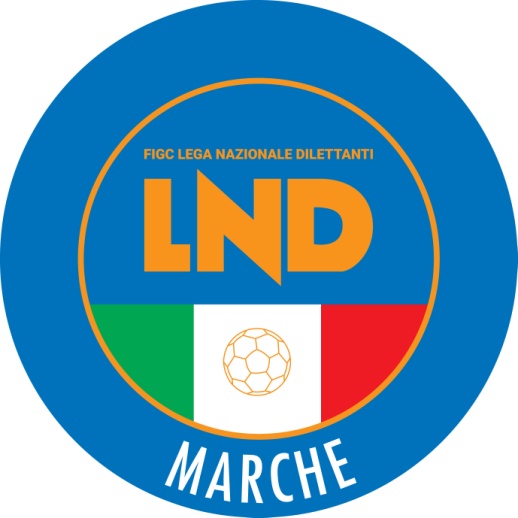 Federazione Italiana Giuoco CalcioLega Nazionale DilettantiCOMITATO REGIONALE MARCHEVia Schiavoni, snc - 60131 ANCONACENTRALINO: 071 285601 - FAX: 071 28560403sito internet: www.figcmarche.it                         e-mail: cr.marche01@lnd.itpec: marche@pec.figcmarche.itMatricolaCalciatoreNascitaMatricolaSocietà4001037STORANI EMILIANO18.05.199365.018A.S.D. CAMERINO CALCIONR.COGNOMENOMENASCITASOCIETA’1ANDREONIMATTEO6/4/2010URBANIA CALCIO2BAGGIARINISAMUEL22/12/2010NUOVA ALTOFOGLIA3BALDELLIANDREA17/9/2010ACADEMY MAROTTAMONDOLFO4BALDELLILORENZO6/4/2010ACADEMY MAROTTAMONDOLFO5BARTOLINILEONARDO06/02/2010VILLA SAN MARTINO6BARTOLUCCIGIACOMO1/12/2010VILLA SAN MARTINO7BOLOGNINIGIANLUCA15/02/2010US FERMIGNANESE 19238BRANDINICOLA31/01/2010US FERMIGNANESE 19239CANCELLIERIGREGORIO2/10/2010URBANIA CALCIO10GENNARILEONARDO10/2/2010VILLA SAN MARTINO11GRATIANDREA19/1/2010VILLA SAN MARTINO12GRIGOREJULIAN31/03/2010NUOVA ALTOFOGLIA13IACOMINODOMENICO14/10/2010K SPORT MONTECCHIO GALLO14LEOCI FILIPPO03/01/2010REAL METAURO 201815LONDEIEMANUELE7/1/2010URBANIA CALCIO16MARASCONICOLÒ01/06/2010K SPORT MONTECCHIO GALLO17MARTELLIIACOPO4/6/2010VADESE CALCIO18MATURODAVIDE14/08/2010REAL METAURO 201819MENCARINIETTORE26/8/2010VADESE CALCIO20MERCATELLIANDREA9/3/2010GIOVANE SANTORSO21PETRUZZELLIGABRIELE25/12/2010VILLA SAN MARTINO22POMPEISAMUEL4/8/2010ACADEMY MAROTTAMONDOLFO23RICCIATTIMATTEO6/12/2010ACCADEMIA GRANATA LE24RUGGIERIMARIO11/5/2010GIOVANE SANTORSO25SEVERININICOLA28/07/2010US FERMIGNANESE 192326TAINIEDOARDO19/3/2010VALFOGLIA27TERMINESIANDREA18/4/2010ACCADEMIA GRANATA LE28TORSELLOLUCA11/05/2010K SPORT MONTECCHIO GALLO29ULIVAENEA2/1/2010GIOVANE SANTORSO30VACCHETTADENIS09/02/2010K SPORT MONTECCHIO GALLO31VEGLIÒLEONARDO20/2/2010ACCADEMIA GRANATA LENR.COGNOMENOMENASCITASOCIETA’1ANTINORIACHILLE22/12/2011FORSEMRPONESE 19492BAFFIONI VENTURIJACOPO11/05/2011MURAGLIA3BATTAGLINIMARCO24/03/2011MURAGLIA4BERARDIANTONIO14/02/2011FORSEMRPONESE 19495DAJKODARIO5/9/2011DELLA ROVERE CALCIO6FATICANICOLA07/05/2011CARISSIMI 20167GALLIFRANCESCO07/07/2011CSI DELFINO FANO8GRINIMATTIA30/01/2011URBANIA CALCIO9GUIDI CRISTIAN18/03/2011URBANIA CALCIO10HYKAALESSIO24/02/2011MAROTTESE ARCOBALENO11MATTIOLIFRANCESCO08/01/2011CSI DELFINO FANO12MISTURAENRICO24/01/2011URBANIA CALCIO13MISURIELLORICCARDO14/02/2011CARISSIMI 2016 14NESTITOMMASO16/03//2011MURAGLIA15ORTOLANIGIANMARCO14/12/2011MURAGLIA16PARCESEPEFILIPPO17/02/2011ARZILLA17PORFIRIPIETRO15/04/2011MURAGLIA18PRENDILEDION16/06/2011FERMIGNANESE 192319ROSSIALESSANDRO31/03/2011DELLA ROVERE CALCIO20RULLIALESSANDRO15/02/2011ARZILLA21SANSUINILORENZO11/09/2011URBANIA CALCIO22SARIONDARIUS22/07/2011MAROTTESE ARCOBALENO23VITALIEDOARDO22/10/2011DELLA ROVERE CALCIO24ZOCCHIMATTIA15/12/2011MAROTTESE ARCOBALENONRCOGNOMENOMENASCITASOCIETA’1CARIAS TIAGO27/01/2010PGS ROBUR 19052CARNEVALI GREGORIO13/04/2010PGS ROBUR 19053CHEBBI ALESSANDRO17/09/2010JUNIOR JESINA4D'ANGELO CARLO15/10/2010ACADEMY CIVITANOVESE5GENANGELI MATTIA04/09/2010JUNIOR JESINA6MARASCA ELIA07/12/2010JUNIOR JESINA7MARSILI MATTIA23/03/2010TOLENTINO8MORRESI TOMMASO16/10/2010PGS ROBUR 19059ORAZI TOMMASO01/10/2010TREIESE10PRINCIPI NICOLAS03/01/2010MACERATESE11ROMAGNOLI FILIPPO06/10/2010ACADEMY CIVITANOVESE12ROMAGNOLIDIEGO02/12/2010PGS ROBUR 190513RUGGERI TOMMASO20/07/2010ACADEMY CIVITANOVESE14TACCONI RICCARDO13/02/2010TREIESE15TOGNI ANDREA09/02/2010GIOVANE ANCONA16TORDINI FEDERICO15/01/2010ACADEMY CIVITANOVESE17TORRESI MATTEO14/01/2010MACERATESE18VALLASCIANI LORENZO24/04/2010GIOVANE ANCONA19VALLESI DANIELE02/11/2010ACADEMY CIVITANOVESE20VENDITTI ALESSIO10/09/2010VILLA MUSONENRCOGNOMENOMENASCITASOCIETA’1BELLEZZE CATERINA30/06/2011CF MACERATESE2CARAVAGGI VIRGINIA02/04/2010ATLETICO CONERO3CARTECHINILUCIA27/01/2011CF MACERATESE4DROGHETTI SARA15/03/2010RECANATESE5FELIZIANI ELUANA03/07/2011GIOVANE OFFAGNA6FUSOCHIARA04/01/2011CF MACERATESE7GAGLIONE VITTORIA22/10/2011CF MACERATESE8GOUJJA AMINA04/02/2010RECANATESE9MACHELLA EMMA16/04/2010RECANATESE10MARKIC NICOLE11/08/2010RECANATESE11MARTINELLI GIULIA08/03/2010RECANATESE12MURATORI ELENA07/08/2011RECANATESE13PAOLETTI JULIETTE04/09/2011RECANATESE14PASQUINI SOFIA20/08/2010RECANATESE15PERSICHINI LUCIA14/06/2010CF MACERATESE16PIANESI SAMPAOLESI AURORA18/09/2010CF MACERATESE17PIERDICCA ELENA11/05/2011GIOVANE OFFAGNA18RANZUGLIA AMELI13/05/2011RECANATESE19SIMONETTI ELISA08/05/2010RECANATESE20STROOMBANTS SARA24/09/2010RECANATESENRCOGNOMENOMENASCITASOCIETA’1BECERICA JACOPO18/02/2011MONTELUPONESE2BENGDARA KARIM06/06/2011MACERATESE3CACCHIARELLI DAMIANO04/07/2011CORRIDONIA4CANDI EDOARDO03/02/2011JUNIOR JESINA5CARINELLI LEONARDO14/07/2011UNION PICENA6CERNETTI FEDERICO23/11/2011ACADEMY CIVITANOVESE7GIACCHETTI THOMAS10/02/2011ACADEMY CIVITANOVESE8GIACONI TOMMASO11/03/2011UNION PICENA9GIROTTI ALEXANDER05/01/2011MACERATESE10GUERCI LORENZO02/01/2011NUOVA FOLGORE11IMAFIDON LIBERTY16/12/2011VIGOR CASTELFIDARDO12MANCINELLI CRISTIAN15/08/2011CAMERINO CASTELRAIMONDO13MARCHETTI DAVIDE17/08/2011MONTECASSIANO14MARINANGELI ERMES19/08/2011MONTEFANO15MONTECCHIA EDOARDO31/08/2011CIVITANOVESE16PROSPERI TOMMASO14/12/2011AURORA TREIA17SANTARELLO DANIEL29/09/2011NUOVA FOLGORE18SEVERINO ALESSANDRO09/12/2011CAMERINO CASTELRAIMONDO19SIROTI MATTIA17/06/2011MACERATESE20VOLPONI JACOPO23/02/2011MONTEFANOSTRAPPINI SIMONE(JESI) SERAFINI GIACOMO(K SPORT MONTECCHIO GALLO) SOSI MAURO(ATLETICO AZZURRA COLLI) ZIRA LEONARDO(MONTEGIORGIO CALCIO A.R.L) BRACONI LORENZO(CASTELFIDARDO S.S.D. ARL) CANNONI ALESSIO(CASTELFIDARDO S.S.D. ARL) NANAPERE EMMANUEL MONDAY(CASTELFIDARDO S.S.D. ARL) PAOLI LORENZO(K SPORT MONTECCHIO GALLO) PERONI ALESSANDRO(K SPORT MONTECCHIO GALLO) TAMAGNINI PIERO(LMV URBINO CALCIO) PAPA FILIPPO(MONTEFANO CALCIO A R.L.) ALESSANDRONI LORENZO(OSIMANA) FALCIONI ALESSANDRO(OSIMANA) ZINGARETTI MANUEL(URBANIA CALCIO) NASIC ARMIN(TOLENTINO 1919 SSDARL) ACCIARRI DANIELE(ATLETICO AZZURRA COLLI) FILIAGGI DANIELE(ATLETICO AZZURRA COLLI) RUGGERI FEDERICO(CIVITANOVESE CALCIO) DOMINICI EUGENIO(K SPORT MONTECCHIO GALLO) GRECO SEBASTIAN GABRI(MONTEGIORGIO CALCIO A.R.L) LOMBARDI ALESSANDRO(MONTEGIORGIO CALCIO A.R.L) VIGNAROLI SIMONE(MONTEGIORGIO CALCIO A.R.L) PANICONI JACOPO(MONTURANO CALCIO) MOSQUERA CUESTA EPSON SEBASTIAN(OSIMANA) LUCIANI FRANCESCO(S.S. MACERATESE 1922) MOSCATI DAVIDE(TOLENTINO 1919 SSDARL) ROSSI LUCA(ATLETICO AZZURRA COLLI) CAPOMAGGIO THIAGO(JESI) GABRIELLI ILARIO(ATLETICO AZZURRA COLLI) IMBRIOLA VINCENZO(CASTELFIDARDO S.S.D. ARL) GIUNCHETTI ENRICO(LMV URBINO CALCIO) DAL COMPARE FEDERICO(URBANIA CALCIO) PETRUCCI ANDREA(ATLETICO AZZURRA COLLI) GRILLO FRANCO EZEQUIEL(JESI) DEL PIVO NICOLA(K SPORT MONTECCHIO GALLO) MONTESI THOMAS(LMV URBINO CALCIO) RUGGERI FEDERICO(M.C.C. MONTEGRANARO SSDRL) MERCURIO PAOLINO(TOLENTINO 1919 SSDARL) SPAGNA STEFANO(CIVITANOVESE CALCIO) MARCUCCI LORENZO(JESI) LATTANZI ANDREA(SANGIUSTESE VP) TULLI GIACOMO(SANGIUSTESE VP) ERCOLI MATTEO(CIVITANOVESE CALCIO) PIERPAOLI GIACOMO(LMV URBINO CALCIO) VERDESI DAVIDE(MONTEGIORGIO CALCIO A.R.L) SABATINI MARCO(SANGIUSTESE VP) KOUENTCHI FRANCK(JESI) FIORANI MARCO(K SPORT MONTECCHIO GALLO) COBO KRISTIAN(MONTEGIORGIO CALCIO A.R.L) CERQUETTA PAOLO(CLUENTINA CALCIO) FONDATI GIULIANO(CALCIO CORRIDONIA) GIORGINI IGOR(MARINA CALCIO) POMPEI ALAIN(VILLA S.MARTINO) GARAGLIANO GRAZIANO(RAPAGNANO) MALATESTA ALESSANDRO(CLUENTINA CALCIO) SCOCCIA MATTEO(CLUENTINA CALCIO) MAZZARINI TOMMASO(CASTELFRETTESE A.S.D.) ROSSETTI PIETRO(MARINA CALCIO) PATARCHI ALEX(U.S. FERMIGNANESE 1923) BUCEFALO ALESSANDRO(UNIONE CALCIO PERGOLESE) SCOCCIMARRO DENNIS(VALFOGLIA) LIERA JACOPO(VISMARA 2008) FACCIARONI LUCA(RAPAGNANO) GALLOTTI GIOVANNI(VALFOGLIA) MEDEI NICOLA(APPIGNANESE) DE CESARIS GIANMARCO(ATLETICO CENTOBUCHI) CAPITANI ALESSANDRO(CASTELFRETTESE A.S.D.) PAGLIARINI MICHELE(CLUENTINA CALCIO) RIBICHINI MATTIA(CLUENTINA CALCIO) CALVARESI DAVIDE(MONTICELLI CALCIO S.R.L.) MARKIEWICZ KONRAD KACPER(OSIMOSTAZIONE C.D.) GAUDENZI MATTIA(VISMARA 2008) MASCAMBRUNI LUCA(PORTUALI CALCIO ANCONA) SAKO BESJAN(RAPAGNANO) TITONE MARIO(TRODICA) ARGALIA GIANCARLO(APPIGNANESE) RAPONI RICCARDO(APPIGNANESE) CORNERO NAHUEL FERNANDO(CALCIO CORRIDONIA) SALVATI MATTEO(CLUENTINA CALCIO) BARTOLINI ENRICO(GABICCE GRADARA) SABBATINI ANDREA(MARINA CALCIO) SCOTINI JACOPO(MATELICA CALCIO 1921 ASD) STROPPA MANUEL(MATELICA CALCIO 1921 ASD) RINALDI DAVIDE(PORTUALI CALCIO ANCONA) CALVARESI GIACOMO(U.S. FERMIGNANESE 1923) AZZOLINI MARCO(VILLA S.MARTINO) PANICHELLI PABLO CESAR(TRODICA) AQUILA DANIELE(MATELICA CALCIO 1921 ASD) MAURO CRISTIANO(PALMENSE SSDARL) SAMPAOLESI YURI(CASTELFRETTESE A.S.D.) FOGLIA LORENZO(CLUENTINA CALCIO) MARCANTONI DAVIDE(CLUENTINA CALCIO) CORRADINI ALESSIO(RAPAGNANO) RAPACCI SIMONE(RAPAGNANO) LATTANZI ELIA(UNIONE CALCIO PERGOLESE) FRATERNALI ALESSANDRO(VALFOGLIA) PICCIOLA ANTONIO(ATLETICO CENTOBUCHI) ROCCHI MARCO(CLUENTINA CALCIO) SERPICELLI RICCARDO(I.L. BARBARA MONSERRA) FERRANTI LUCA(PALMENSE SSDARL) HAXHIU LORJAN(PALMENSE SSDARL) MATTIOLI DAVIDE(S.ORSO 1980) SMERILLI NICOLA(SANGIORGESE M.RUBBIANESE) ASCANI SAMUELE(VILLA S.MARTINO) GAGLIARDINI NICOLA(APPIGNANESE) ZANNINI DIEGO(CASTELFRETTESE A.S.D.) MARINI RICCARDO(CLUENTINA CALCIO) GIOBELLINA PIETRO(I.L. BARBARA MONSERRA) PIERALISI TOMMASO(MOIE VALLESINA A.S.D.) POLENTA LORIS(OSIMOSTAZIONE C.D.) POLOZZI CRISTIAN(RAPAGNANO) SCRIBONI DANIELE(RAPAGNANO) ROVINELLI FEDERICO(S.ORSO 1980) MURAZZO GIANLUCA(SANGIORGESE M.RUBBIANESE) COLAGIOVANNI MATIAS(VISMARA 2008) ZADRO MATTEO(ATLETICO CENTOBUCHI) TELLONI SIMONE(CASETTE VERDINI) COSTANTINI TOMMASO(GABICCE GRADARA) TORSANI ALESSANDRO(GABICCE GRADARA) PARADISI LUCA(MATELICA CALCIO 1921 ASD) ZAPPASODI GIORGIO(MATELICA CALCIO 1921 ASD) CICCARELLI RICCARDO(TRODICA) CASAGRANDE FEDERICO(UNIONE CALCIO PERGOLESE) SCHEFFER BRACCO JUAN BAUTISTA(BIAGIO NAZZARO) SEVERINI NICOLO(BIAGIO NAZZARO) ANASTASI DAVIDE(MATELICA CALCIO 1921 ASD) TROKA PAOLO(MONTICELLI CALCIO S.R.L.) ROSSI LORENZO MARIA(SANGIORGESE M.RUBBIANESE) COCCO ALESSANDRO(VILLA S.MARTINO) GIANNELLI GIULIO(VILLA S.MARTINO) GARBUGLIA MICHELE(ELPIDIENSE CASCINARE) CUCCU RICCARDO(ELPIDIENSE CASCINARE) BRUGIAPAGLIA CLAUDIO(VIGOR CASTELFIDARDO-O ASD) MAROZZI ANDREA(ELPIDIENSE CASCINARE) SQUARCIA ALESSIO(ATL. CALCIO P.S. ELPIDIO) BASTOS MONCALVO MARTIN(ATLETICO MONDOLFOMAROTTA) ORAZI LORENZO(ELPIDIENSE CASCINARE) WAHI YAYA JUNIOR(POTENZA PICENA) CERQUOZZI EDOARDO(POTENZA PICENA) SCROSTA EDOARDO(ATLETICO MONDOLFOMAROTTA) RAPACCINI NICOLA(ELPIDIENSE CASCINARE) GRAMACCIA STEFANO(FABRIANO CERRETO) BERGAMINI ROBERTO(ATL. CALCIO P.S. ELPIDIO) MARCHEGIANI LUCIANO(SAMPAOLESE CALCIO) FIORAVANTI LUIGI(CASTEL DI LAMA) CIABATTONI BENITO(REAL EAGLES VIRTUS PAGLIA) FARINELLI DANIELE(BORGHETTO) SEBASTIANI MASSIMILIANO(FERMO SSD ARL) CATERINI GIANLUCA(FERMO SSD ARL) VIRGILI ANDREA(AZZURRA SBT) BRANCHESI FABIO(BORGHETTO) BAIOCCO FABRIZIO(MONTECOSARO) SARACCHINI GIANLUCA(PIETRALACROCE 73) CORIMALDESI CRISTIANO(SAMPAOLESE CALCIO) PENTUCCI ANDREA(PESARO CALCIO) TOGNI LORENZO(SAMPAOLESE CALCIO) LUCHETTA CRISTIANO(BORGO MINONNA) PUDDU GIUSEPPE(CENTOBUCHI 1972 MP) LATINI GIORGIO(BORGHETTO) MELINI TOMAS(REAL ALTOFOGLIA) COSENTINO VITALIANO(FALCONARESE 1919) PASQUINI MASSIMO(STAFFOLO) BIONDI GIACOMO(NUOVA REAL METAURO) COPPARI CRISTIANO(CINGOLANA SAN FRANCESCO) BARCHIESI LORENZO(CASTELBELLINO CALCIO) BRACCI SIMONE(NUOVA REAL METAURO) MACHADO MARCIO LESANDRO(REAL EAGLES VIRTUS PAGLIA) TROILO NICOLA(SAMPAOLESE CALCIO) VITELLI DAVIDE(CASTEL DI LAMA) ULISSE WILLIAM(CASTELBELLINO CALCIO) FERNANDEZ BRAIAN ARIEL(CENTOBUCHI 1972 MP) TITTARELLI NICOLA(CINGOLANA SAN FRANCESCO) GHILARDI ALEX(MAIOR) GREGORI SAMUELE(MERCATELLESE) FUNARI MATTIA(OFFIDA A.S.D.) DAIDONE ALESSANDRO(PIETRALACROCE 73) CORSINI LORIS(REAL ALTOFOGLIA) MARIANI CRISTIANO(REAL EAGLES VIRTUS PAGLIA) FERRAMONDO MATTEO(REAL ELPIDIENSE CALCIO) MOSCI NICOLO(STAFFOLO) CICCONOFRI KEVIN(VIGOR MONTECOSARO CALCIO) CONTUCCI ALESSANDRO(MERCATELLESE) MONTANARI RODOLFO(OLIMPIA) RIPANI VALERIO(PIANE MG) PACINI STEFANO(PINTURETTA FALCOR) IMPIGLIA ALEX(SENIGALLIA CALCIO) SCHIAVI ALESSIO(AZZURRA SBT) PAIALUNGA MIRKO(BORGO MINONNA) BURESTA MARCO(CALDAROLA G.N.C.) MANCINI GIANLUCA(CASTEL DI LAMA) PEDICELLI CARLO(CASTORANESE) TRASATTI ALESSIO(COMUNANZA) RUGGERI ALESSANDRO(ESANATOGLIA) BERTOTTO MARIO(FALCONARESE 1919) MORESCHINI MATTEO(FERMO SSD ARL) LORI SIMONE(FOLGORE CASTELRAIMONDO) DOMIZI NICOLO(FUTURA 96) PISTELLI DIEGO(MONTECASSIANO CALCIO) CALVAGNI LORENZO(MONTOTTONE) CONSOLAZIO JACOPO(PIETRALACROCE 73) BONELLI DIEGO(REAL ALTOFOGLIA) MARIANI MICHAEL(REAL ELPIDIENSE CALCIO) GAMBADORI NICOLA(SAMPAOLESE CALCIO) GIORGETTI ALESSANDRO(STAFFOLO) BIONDI SIMONE(VIGOR MONTECOSARO CALCIO) TULLI MARCO(VIGOR MONTECOSARO CALCIO) CANDELLORI IVAN(CASTORANESE) LUCCI GIANLUCA(MONTEMARCIANO) LAPPANI CRISTIAN(PICENO UNITED MMX A R.L.) MENDY MAURICE MBOUKA(S.COSTANZO) BORIA MICHELE(SAMPAOLESE CALCIO) CARMINUCCI ANDREA(AZZURRA SBT) PIUNTI ROBERTO(AZZURRA SBT) BRACONI EDOARDO(BORGO MINONNA) LUCARONI PAOLO(CAMERINO CALCIO) SALVETTI ALESSANDRO(CAMERINO CALCIO) PALATRONI MATTIA(CASTEL DI LAMA) MANGONI MARCELLO(CINGOLANA SAN FRANCESCO) MBENGUE CHEIKHOU OUMAR(COMUNANZA) SANTARELLI TOMMASO(FALCONARESE 1919) SERRANI FEDERICO(FALCONARESE 1919) TAFA ALESSIO(FOLGORE CASTELRAIMONDO) MATRICARDI ALBERTO(FOOTBALLCLUBREAL MONTALTO) PELLICCIONI LUCA(FOOTBALLCLUBREAL MONTALTO) MURAZZO ANTONIO(FUTURA 96) FOSSA ANDREA(MAIOR) PIGLIACAMPO OMAR(MONTECASSIANO CALCIO) CHIERICHETTI LUCIANO(MONTECOSARO) GROSSI MICHELE(NUOVA REAL METAURO) BAFFIONI MICHELE(OSTERIA NUOVA) NESI LUCA(OSTERIA NUOVA) BADIOLI MATTEO(PESARO CALCIO) MARCANTONI RICCARDO(PINTURETTA FALCOR) POSTACCHINI DIEGO(PINTURETTA FALCOR) ANGELICI ALESSANDRO(PORTORECANATI A.S.D.) GIULIANELLI LEONARDO(S.CLAUDIO) BEDIAKO VINCENZO(SAMPAOLESE CALCIO) IMPERIO ANDREA(SASSOFERRATO GENGA) MONTANARI EDOARDO(SETTEMPEDA A.S.D.) BIAGIOLI DIEGO(MONTECOSARO) STRAPPA RICCARDO(MONTECOSARO) SIMONETTI DAVIDE(CASTELLEONESE) FUNARI STEFANO(CENTOBUCHI 1972 MP) MAURIZII PIERLUIGI(CENTOBUCHI 1972 MP) DEL GOBBO SIMONE(COMUNANZA) POMPEI DANIELE(CUPRENSE 1933) RICCI LORENZO(FERMO SSD ARL) PORFIRI FEDERICO(GROTTAMMARE C. 1899 ARL) GIULIANI ENRICO(NUOVA REAL METAURO) PASSARINI DIEGO(S.COSTANZO) PIERSANTI WALTER(STAFFOLO) RICCI FRANCESCO(USAV PISAURUM) MAZZIERI MATTIA(BORGHETTO) VENTRESINI CARLO ALBERTO(CALDAROLA G.N.C.) MERCATANTI ALESSIO(COMUNANZA) GJUCI BERSI(ESANATOGLIA) SPARVOLI PAOLO(FOLGORE CASTELRAIMONDO) RUGGERI CRISTIANO(LABOR 1950) LELIO GIACOMO(MONTECASSIANO CALCIO) SBROLLINI DAMIANO(MONTECASSIANO CALCIO) CAMERLENGO FILIPPO(MONTECOSARO) SANTAGATA MANUEL(MONTECOSARO) STORTONI GIANLUCA(PASSATEMPESE) MESCHINI ANDREA(S.CLAUDIO) FATTORINI PIETRO(SENIGALLIA CALCIO) ECLIZIETTA FRANCESCO(SETTEMPEDA A.S.D.) MAAMRI REDA(CASTEL DI LAMA) MONNO MICHELE(CASTELBELLINO CALCIO) BIAGIOLI MARCO(CASTELLEONESE) NERI NICOLA(CASTORANESE) MENDOZA JUAN CRUZ(CINGOLANA SAN FRANCESCO) PANCALDI ANDREA(CINGOLANA SAN FRANCESCO) DIARRA SOULEYMANE(CUPRENSE 1933) FRANCIA RICCARDO(ELITE TOLENTINO) TRAORE SIDIKI(ELITE TOLENTINO) FORMOSO LORENZO(FALCONARESE 1919) COSTARELLI MICHELE(FILOTTRANESE A.S.D.) STRAPPINI ANDREA(LABOR 1950) MANCA FILIPPO(MERCATELLESE) SANTI AMANTINI CHRISTIAN(OLIMPIA) MAZZANTI MATTIA(REAL ALTOFOGLIA) CASACCIA CRISTIAN(REAL CAMERANESE) PORTALEONE THOMAS(REAL CAMERANESE) PETRUCCI MATTEO(REAL ELPIDIENSE CALCIO) GRUSSU ANDREA(S.COSTANZO) MARCHEGIANI MICHELE(SAMPAOLESE CALCIO) CHIOCCOLINI ALESSIO(SASSOFERRATO GENGA) ZANNINI ROCCO(STAFFOLO) MORRESI GABRIELE(BORGO MINONNA) MUSUMECI NICOLO(CASTELBELLINO CALCIO) SENGHOR THEOPHILE DIOR(CASTORANESE) BIANCHI NICOLA(CINGOLANA SAN FRANCESCO) KANYI EBRAHIMA(FALCONARESE 1919) TESARE MAURICIO NAHUEL(FOLGORE CASTELRAIMONDO) KAJA NAZIM(FOOTBALLCLUBREAL MONTALTO) GREGORI SAMUELE(MERCATELLESE) ATTORRESI LORENZO(PESARO CALCIO) DURAZZI RICCARDO(PORTORECANATI A.S.D.) BASILI RICCARDO(REAL ELPIDIENSE CALCIO) STORONI MATTEO(SAMPAOLESE CALCIO) ISLA ALEJO TOMAS(SASSOFERRATO GENGA) CASTELLANO ALESSANDRO(USAV PISAURUM) GUERMANDI FRANCO(VIGOR MONTECOSARO CALCIO) PIGLIAPOCO MIRKO(BORGHETTO) FRATTESI FILIPPO(BORGO MINONNA) PAIALUNGA RICCARDO(BORGO MINONNA) MAIOLATESI TOMMASO(CHIARAVALLE) DEL MORO FRANCESCO(CUPRENSE 1933) CARRA GIANLUCA(FALCONARESE 1919) GARUTI FILIPPO(PIETRALACROCE 73) BRUNELLI ALESSANDRO(REAL ELPIDIENSE CALCIO) RUIU JOELE(S.COSTANZO) MAZZOLI DANIELE(SAMPAOLESE CALCIO) VINCIONI GIORDANO(SASSOFERRATO GENGA) SANTINI MATTIA(CASTELBELLINO CALCIO) DI NARDO RUBEN(FALCONARESE 1919) VERDUCCI STEFANO(FUTURA 96) COPPETTI GIOVANNI(LABOR 1950) SHEHAJ KLEVIS(MAIOR) BURUIANA IVAN IANUS(MERCATELLESE) ROSSI TOMMASO(MONTEMARCIANO) ASOLI MICHELE(OLIMPIA) GRILLI ALESSANDRO(OLIMPIA) FORO CRISTIANO(PIANE MG) ARGILLI ALESSIO(PICENO UNITED MMX A R.L.) MUCCICHINI NICOLO(PICENO UNITED MMX A R.L.) SELIMAJ BESNIK(PIETRALACROCE 73) FATONE FRANCESCO(REAL CAMERANESE) FARRONI EDOARDO(SETTEMPEDA A.S.D.) MOBILI JURI(STAFFOLO) ALUIGI ROBERTO(AUDAX CALCIO PIOBBICO) ALUIGI VALERIO(AUDAX CALCIO PIOBBICO) BERNARDINI MAURIZIO(AUDAX CALCIO PIOBBICO) CARBONI FEDERICO(MONTEMILONE POLLENZA) MARINANGELI ALESSANDRO(MONTEMILONE POLLENZA) FALKENSTEIN JORZOLINO ANTHO(MONTEMILONE POLLENZA) VERDICCHIO SAMUELE(URBIS SALVIA A.S.D.) ROSSI MATTEO(AUDAX CALCIO PIOBBICO) DI ADDARIO FEDERICO(AVIS MONTECALVO) PAGLIARDINI FILIPPO(POL. LUNANO) ARCANGELETTI ALESSIO(VADESE CALCIO) MEMA MARSELJAN(AVIS MONTECALVO) BARCA NICOLA(AUDAX CALCIO PIOBBICO) LIERA GIOVANNI(POL. LUNANO) FRATERNALI LORENZO(VADESE CALCIO) ALUIGI FEDERICO(AUDAX CALCIO PIOBBICO) CARBONI FEDERICO(MONTEMILONE POLLENZA) LOBATI PIETRO(AVIS MONTECALVO) DEL GALLO ALEX(VADESE CALCIO) FIORUCCI UMBERTO(AUDAX CALCIO PIOBBICO) VALENTI GIANLUCA(AUDAX CALCIO PIOBBICO) SINJARI OMAR(AVIS MONTECALVO) ALBERTINI NICHOLAS(AVIS MONTECALVO) DE SANTIS VITO(VADESE CALCIO) LUCIANI FABRIZIO(CALDAROLA G.N.C.) FERRETTI PAOLO(JESI) SALVO NICOLA(JESI) CARLETTI MARCO(PORTUALI CALCIO ANCONA) MONTANARI DORIA JACOPO(ATLETICO AZZURRA COLLI) BALSAMINI NICOLO(LMV URBINO CALCIO) ANGELINI MATTEO(MONTEGIORGIO CALCIO A.R.L) PUCCI MAMADOU KARA(PALMENSE SSDARL) SULPIZI ALESSANDRO(PALMENSE SSDARL) DONATI FEDERICO(S.S. MACERATESE 1922) AIT BRAHIM OU ALI YOUNES(U.S. FERMIGNANESE 1923) GHILARDI TOMMASO(I.L. BARBARA MONSERRA) AMELI VITTORIO(ATL. CALCIO P.S. ELPIDIO) BOLLICI CRISTOFER ALEX(CIVITANOVESE CALCIO) RIPARI GIANLUCA(CIVITANOVESE CALCIO) PESARESI FEDERICO(MONTEFANO CALCIO A R.L.) PESARESI ANDREA(OSIMANA) SARACINI TOMMASO(OSIMANA) MARKOVIC MARKO(CIVITANOVESE CALCIO) BALDELLI ANDREA(K SPORT MONTECCHIO GALLO) PIERAGOSTINI CAMILLO(PALMENSE SSDARL) SARRE BOURAMA(U.S. FERMIGNANESE 1923) CASTELLANI FILIPPO(CALDAROLA G.N.C.) DELLA CECA FRANCESCO(CALDAROLA G.N.C.) ROMANI ALESSIO(CIVITANOVESE CALCIO) GALLOPPA ANDREA(MATELICA CALCIO 1921 ASD) MODESTI TOMMASO(MATELICA CALCIO 1921 ASD) CATENA ANDREA(MONTEFANO CALCIO A R.L.) ZAMPUTI DANIELE(MONTEGIORGIO CALCIO A.R.L) RIVELLINI FRANCESCO(OSIMANA) ROCCHETTI FRANCESCO(PALMENSE SSDARL) ROSSI MATTEO(PORTUALI CALCIO ANCONA) ROM KARIM(ATL. CALCIO P.S. ELPIDIO) TEDESCHI FRANCESCO(ATLETICO AZZURRA COLLI) DANIELE MAXIMO(CIVITANOVESE CALCIO) MORETTINI GIOVANNI(MATELICA CALCIO 1921 ASD) CORRADI ENRICO(POL. LUNANO) CONSOLI ALESSANDRO(S.S. MACERATESE 1922) GIARDINI DANIEL(ATLETICO CENTOBUCHI) MAZZARI TOMMASO(K SPORT MONTECCHIO GALLO) ANTONELLI MICHAEL(MATELICA CALCIO 1921 ASD) VERDE GIUSEPPE(OSIMANA) COZZOLINO ALESSANDRO(PORTUALI CALCIO ANCONA) POLONI FILIPPO(S.S. MACERATESE 1922) PINNA MAURO(ATLETICO MONDOLFOMAROTTA) COPPARI NICOLO(MOIE VALLESINA A.S.D.) PAOLINI FRANCESCO(MONTURANO CALCIO) IENNACO CIRO(S.ORSO 1980) CASAGRANDE LORENZO(ATLETICO MONDOLFOMAROTTA) BEDETTA FILIPPO(CALCIO CORRIDONIA) FERMANI JONATHAN(CHIESANUOVA A.S.D.) PASQUALI ALEXANDRO(MONTURANO CALCIO) MBENGUE EL HADJI CHEIKH(ATLETICO MONDOLFOMAROTTA) SACCHI LUDOVICO(CHIESANUOVA A.S.D.) FABIANI DANIELE(SANGIORGESE M.RUBBIANESE) BORGACCI GIOVANNI(UNIONE CALCIO PERGOLESE) MANCINI MANUEL(UNIONE CALCIO PERGOLESE) MORICONI ALESSANDRO(MOIE VALLESINA A.S.D.) GRANCI SIMONE(UNIONE CALCIO PERGOLESE) CASTRICINI EDOARDO(CLUENTINA CALCIO) BORRA SAMUELE(MOIE VALLESINA A.S.D.) PASQUINELLI NICOLA(ATLETICO MONDOLFOMAROTTA) FERMANI JONATHAN(CHIESANUOVA A.S.D.) ANGELINI DIEGO(MONTICELLI CALCIO S.R.L.) GIAMPAOLI MANUEL(S.ORSO 1980) MAGI FRANCESCO(VILLA S.MARTINO) BACELLI LORENZO(CASTELFRETTESE A.S.D.) VANNICOLA EDOARDO(MONTICELLI CALCIO S.R.L.) LUCARELLI TOMMASO(MONTURANO CALCIO) ATTACCALITE MARCO(POTENZA PICENA) MANCINI ENRICO(URBANIA CALCIO) BELLUCCI ALBERTO(VILLA S.MARTINO) PRASCINA ANDREA(VISMARA 2008) BERTINI FRANCESCO(CHIESANUOVA A.S.D.) PROSPERI TOMMASO(CHIESANUOVA A.S.D.) GJEKO KEVIN(MARINA CALCIO) LENCI RICCARDO(MARINA CALCIO) MASSACCESI NICOLO(MARINA CALCIO) FONTANA FRANCESCO(MONTICELLI CALCIO S.R.L.) FAZI GIACOMO(MONTURANO CALCIO) FURIAZZI MANUEL(VISMARA 2008) BOMBAGIONI ALESSIO(ATLETICO MONDOLFOMAROTTA) UGILI FEDERICO(CASTELFRETTESE A.S.D.) DE FRANCESCO JACOPO(MARINA CALCIO) POSSENTI RICCARDO(MOIE VALLESINA A.S.D.) RAGONA CHRISTIAN(MONTICELLI CALCIO S.R.L.) GOSENI ANDITO(CUPRENSE 1933) PRENNA FRANCESCO(AURORA TREIA) SPACCASASSI DANIELE(CUPRENSE 1933) ZUMPANO DIEGO JOSE(CUPRENSE 1933) BELATTAR HICHAM(CUPRENSE 1933) POLINI MARCO(CUPRENSE 1933) SCARPANTONIO ALBERTO(ASCOLI CALCIO 1898 FC SPA) AMATUCCI GIORGIA(ASCOLI CALCIO 1898 FC SPA) FERRETTI ALESSANDRA(F.C. SAMBENEDETTESE) DURANTE ASIA(U.MANDOLESI CALCIO) BIANCHINI CRISTIANA(F.C. SAMBENEDETTESE) ANDRENACCI MARTINA(U.MANDOLESI CALCIO) CORRADETTI GIORGIO(CALCIO ATLETICO ASCOLI) MARCACCIO MATTEO(CUPRENSE 1933) ALBANESI GIULIO(CINGOLANA SAN FRANCESCO) PIERGALLINI ALESSANDRO(SAMBENEDETTESE SSDARL) COZZOLINO SIMONE(C.S.I.DELFINO FANO) DE CAROLIS FILIPPO(CUPRENSE 1933) POLINI MARCO(CUPRENSE 1933) CORI TOMMASO(CAMERANO CALCIO) CELLINI GIANLUCA(ACADEMY CIVITANOVESE) ANTONINI ALESSANDRO(C.S.I.DELFINO FANO) ESPOSTO FEDERICO(C.S.I.DELFINO FANO) MANINI FILIPPO(CAMERANO CALCIO) QUEZADA ALESSIO IVAN(CASTEL DI LAMA) FIDELANGELI LUCA(CINGOLANA SAN FRANCESCO) RIPA UMBERTO(REAL ELPIDIENSE CALCIO) SAJA STIVENS(UNIONE CALCIO PERGOLESE) VANNICOLA CRISTIAN(CALCIO ATLETICO ASCOLI) NATALINI LORENZO(CASTEL DI LAMA) TIRANTI FEDERICO(CINGOLANA SAN FRANCESCO) POMPEI RICCARDO(CUPRENSE 1933) LAGRASTA MICHELE(K SPORT MONTECCHIO GALLO) CONTARTESE ALESSANDRO(SAMBENEDETTESE SSDARL) SBROLLA FRANCESCO(CALCIO ATLETICO ASCOLI) CARDELLA YURI(CINGOLANA SAN FRANCESCO) VOLTATTORNI LEONARDO(CUPRENSE 1933) GUGLIELMO LUCA(K SPORT MONTECCHIO GALLO) GUARINO EDOARDO(PALOMBINA VECCHIA) PETRELLA LEONARDO(PALOMBINA VECCHIA) MENGARELLI ALESSANDRO(PONTEROSSO CALCIO) URBANI TOMMASO(BORGO ROSSELLI A.S.D.) GUIDI ANDREA(GABICCE GRADARA) BEN MIRA BILEL(JUNIORJESINA LIBERTAS ASD) ULISSE MATTEO(PONTEROSSO CALCIO) LORENZETTI GIOSUE(JESI) BROGLIA ALESSANDRO(JESI) MOROSINI ETTORE(JUNIORJESINA LIBERTAS ASD) PELLEGRINI NICOLA(JUNIORJESINA LIBERTAS ASD) CARINI RICCARDO(PONTEROSSO CALCIO) CICARILLI LUCA(RECANATESE S.R.L.) PELI LEONARDO(SENIGALLIA CALCIO) GASPARRONI LEONARDO(CIVITANOVESE CALCIO) MONTOLMO MATTEO(FERMO SSD ARL) ROTATORI ALBERTO(JUNIORJESINA LIBERTAS ASD) BIANCHI GIOVANNI(MONTEFANO CALCIO A R.L.) CARPINI LORENZO(RECANATESE S.R.L.) SANTINI CRISTIAN(SENIGALLIA CALCIO) ROSCINI RICCARDO(ACADEMY MAROTTAMONDOLFO) RUIZ GRELLONI ENOL(CAMERINO CASTELRAIMONDO) MERCATELLI ANDREA(GIOVANE SANTORSO) MARCHEGIANI CRISTAN(NUOVA FOLGORE) FONTANA TOMMASO(ACADEMY CIVITANOVESE) AJDINI ANDREA(GIOVANE SANTORSO) BATTISTELLI LUCIO(GIOVANE SANTORSO) FORCONI LORIS(MOIE VALLESINA A.S.D.) GALEOTTI GIOVANNI(URBANIA CALCIO) BASTARI MANUELE(GIOVANE ANCONA CALCIO) PISPICIA PIERO(MONTEMILONE POLLENZA) FILIPPETTI EDOARDO(GIOVANE ANCONA CALCIO) ANGRI FEDERICO(BIAGIO NAZZARO) CICCONETTI PAOLO(TOLENTINO 1919 SSDARL) MIMMO GIUSEPPE(BIAGIO NAZZARO) MIMOTTI FILIPPO(BIAGIO NAZZARO) CARBONE NICCOLO(CALCIO ATLETICO ASCOLI) LAMURA GUIDO(MONTEMILONE POLLENZA) LUNA TOMMASO(OSIMANA) TROSCE FEDERICO(RECANATESE S.R.L.) VIRGILI FRANCESCO(RECANATESE S.R.L.) FILIPPINI RICCARDO(VILLA S.MARTINO) GENNARI LEONARDO(VILLA S.MARTINO) PIANELLA GREGORIO(GIOVANE ANCONA CALCIO) GIORGI FEDERICO(MONTEMILONE POLLENZA) SBARBATI LORENZO(MONTEMILONE POLLENZA) FRATINI SIMONE(REAL METAURO 2018) PAOLETTI DAVIDE(RECANATESE S.R.L.) FELICI RICCARDO(CAMPIGLIONE M.URANO) RENZI RICCARDO(S.S. MACERATESE 1922) SCATTOLINI EDOARDO(S.S. MACERATESE 1922) CAMPONESCHI SAMUELE(TERNANA CALCIO) FRANCI FILIPPO(PERUGIA CALCIO) FERRI IVAN(ASCOLI CALCIO 1898 FC SPA) SIMONETTI RICCARDO(ASCOLI CALCIO 1898 FC SPA) BRUNORI GIORDANO(PERUGIA CALCIO) PIGATO ANDREA(TERNANA CALCIO) CERQUOZZI DAMIANO(FROSINONE C.) CONTI KEVIN(FROSINONE C.) TACCHI ANDREA(FROSINONE C.) PRESUTTI ALESSANDRO(ROMA S.P.A.) MAGNONI LEONARDO(VIS PESARO DAL 1898 SRL) Squadra 1Squadra 2A/RData/OraImpiantoLocalita' ImpiantoIndirizzo ImpiantoATLETICO AZZURRA COLLISANGIUSTESE VPR17/03/2024 15:00144 COMUNALE COLLE VACCAROCOLLI DEL TRONTOVIA COLLE VACCAROCHIESANUOVA A.S.D.M.C.C. MONTEGRANARO SSDRLR17/03/2024 15:00355 "SANDRO ULTIMI" CHIESANUOVATREIAVIA IV NOVEMBRE, SNCCIVITANOVESE CALCIOCASTELFIDARDO S.S.D. ARLR17/03/2024 15:00275 "POLISPORTIVO COMUNALE"CIVITANOVA MARCHECORSO GARIBALDILMV URBINO CALCIOJESIR17/03/2024 15:00498 STADIO "MONTEFELTRO"URBINOVIA ANNUNZIATA SNCMONTEGIORGIO CALCIO A.R.LK SPORT MONTECCHIO GALLOR17/03/2024 15:00185 COMUNALE "G.TAMBURRINI"MONTEGIORGIOCONTRADA PIANARELLEOSIMANAMONTURANO CALCIOR17/03/2024 14:307069 COMUNALE "R.VIANELLO"OFFAGNAVIA MOGLIES.S. MACERATESE 1922MONTEFANO CALCIO A R.L.R17/03/2024 15:00292 "HELVIA RECINA"MACERATAVIA DEI VELINIURBANIA CALCIOTOLENTINO 1919 SSDARLR17/03/2024 15:00497 COMUNALE PRINCIPALEURBANIAVIA CAMPO SPORTIVOSquadra 1Squadra 2A/RData/OraImpiantoLocalita' ImpiantoIndirizzo ImpiantoATLETICO MONDOLFOMAROTTAU.S. FERMIGNANESE 1923R16/03/2024 15:00431 COMUNALE "LONGARINI-LUCCHETTI"MONDOLFOVIA DELLO SPORTCASTELFRETTESE A.S.D.I.L. BARBARA MONSERRAR16/03/2024 15:0040 COMUNALE "FIORETTI"FALCONARA MARITTIMAVIA TOMMASI - CASTELFERRETTIMOIE VALLESINA A.S.D.PORTUALI CALCIO ANCONAR16/03/2024 15:0055 COMUNALE "PIERUCCI"MAIOLATI SPONTINIVIA MANZONIBIAGIO NAZZAROMARINA CALCIOR17/03/2024 15:0029 COMUNALECHIARAVALLEVIA PUCCINI 29FABRIANO CERRETOVILLA S.MARTINOR17/03/2024 15:0033 STADIO COMUNALE "M.AGHETONI"FABRIANOP.LE V.UGO PETRUIOGABICCE GRADARAOSIMOSTAZIONE C.D.R17/03/2024 15:00418 G.MAGIGABICCE MAREVIA A. MOROUNIONE CALCIO PERGOLESES.ORSO 1980R17/03/2024 15:00451 COMUNALE N. 1 "STEFANELLI"PERGOLAVIA MARTIRI DELLA LIBERTA'VALFOGLIAVISMARA 2008R17/03/2024 15:00493 COMUNALE RIO SALSOTAVULLIAVIA TAGLIAMENTO LOC. RIO SALSOSquadra 1Squadra 2A/RData/OraImpiantoLocalita' ImpiantoIndirizzo ImpiantoAPPIGNANESEMATELICA CALCIO 1921 ASDR16/03/2024 15:00261 COMUNALEAPPIGNANOVIA IMPIANTI SPORTIVIATL. CALCIO P.S. ELPIDIOVIGOR CASTELFIDARDO-O ASDR16/03/2024 15:00209 COMUNALE "FERRANTI"PORTO SANT'ELPIDIOVIA DELLA LIBERAZIONEATLETICO CENTOBUCHIAURORA TREIAR16/03/2024 15:007097 COMUNALE "TOMMOLINI"MARTINSICUROVIA DELLO SPORTCALCIO CORRIDONIARAPAGNANOR16/03/2024 15:00281 COMUNALE "SIGISMONDO MARTINI"CORRIDONIAVIA FONTORSOLACASETTE VERDINIPALMENSE SSDARLR16/03/2024 15:00328 "NELLO CROCETTI" C. VERDINIPOLLENZAVIA FALCONE FZ.CASETTE VERDINICLUENTINA CALCIOMONTICELLI CALCIO S.R.L.R16/03/2024 15:006085 ANTISTADIO "COLLEVARIO"MACERATAVIA VERGASANGIORGESE M.RUBBIANESEELPIDIENSE CASCINARER16/03/2024 15:00207 NUOVO COMUNALEPORTO SAN GIORGIOVIA G.D'ANNUNZIO 2TRODICAPOTENZA PICENAR17/03/2024 15:00319 "SAN FRANCESCO"MORROVALLEPIAZZA GIOVANNI XXIIISquadra 1Squadra 2A/RData/OraImpiantoLocalita' ImpiantoIndirizzo ImpiantoFALCO ACQUALAGNAPOL. LUNANOR16/03/2024 15:00380 COMUNALEACQUALAGNAVIA GAMBAMAIORS.COSTANZOR16/03/2024 15:00441 COM.LOC.VILLANOVA MONTEMAGGIORCOLLI AL METAUROVIA CERBERA, 2/AOSTERIA NUOVAAUDAX CALCIO PIOBBICOR16/03/2024 15:00440 COMUNALE OSTERIA NUOVAMONTELABBATEVIA GRAMSCIPESARO CALCIOPEGLIOR16/03/2024 14:30455 SUPPLEMENTARE "BENELLI"PESAROLARGO BACELLIREAL ALTOFOGLIAMERCATELLESER16/03/2024 15:00386 COMUNALEBELFORTE ALL'ISAUROVIA TOSCANAS.VENERANDANUOVA REAL METAUROR16/03/2024 15:006054 SANTA VENERANDAPESAROSTRADA PANTANO CASTAGNIUSAV PISAURUMAVIS MONTECALVOR16/03/2024 15:007044 COMUNALE VECCHIA POLVERIERAPESAROVIA MADONNA DI LORETOVADESE CALCIOATHLETICO TAVULLIAR17/03/2024 15:00476 COMUNALE"A.CECCARINI"SANT'ANGELO IN VADOVIA CIRCONVALLAZIONESquadra 1Squadra 2A/RData/OraImpiantoLocalita' ImpiantoIndirizzo ImpiantoBORGHETTOCHIARAVALLER16/03/2024 15:006069 STADIO COMUNALE "E. CARLETTI"MONTE SAN VITOVIA G.FACCHETTI FZ.BORGHETTOBORGO MINONNAFALCONARESE 1919R16/03/2024 15:006062 COMUNALE "GIORDANO PETRACCINI"JESIVIA PIAN DEL MEDICO, 21CASTELBELLINO CALCIOSENIGALLIA CALCIOR16/03/2024 15:0022 COMUNALE "IVANO CERCACI"CASTELBELLINOVIA GOBETTI 13REAL CAMERANESEMONTEMARCIANOR16/03/2024 14:3018 COMUNALE"D.MONTENOVO"CAMERANOVIA LORETANASAMPAOLESE CALCIOPIETRALACROCE 73R16/03/2024 15:0088 COM. "ALESSIO MARCHEGIANI"SAN PAOLO DI JESIVIA VALLE DELLE LAMESASSOFERRATO GENGALABOR 1950R16/03/2024 15:0089 COMUNALESASSOFERRATOVIA ROMASTAFFOLOCASTELLEONESER16/03/2024 15:00101 COMUNALESTAFFOLOBORGO CROCIFISSOFILOTTRANESE A.S.D.OLIMPIAR17/03/2024 15:0043 COMUNALE "SAN GIOBBE"FILOTTRANOVIA GEMME, 1Squadra 1Squadra 2A/RData/OraImpiantoLocalita' ImpiantoIndirizzo ImpiantoCALDAROLA G.N.C.SETTEMPEDA A.S.D.R16/03/2024 15:00264 COMUNALECALDAROLAVIALE MATTEOTTICAMERINO CALCIOPINTURETTA FALCORR16/03/2024 15:00265 "LIVIO LUZI"CAMERINOFRAZ. LE CALVIECINGOLANA SAN FRANCESCOPASSATEMPESER16/03/2024 15:00270 "ALDO SPIVACH"CINGOLIVIA CERQUATTIELITE TOLENTINOS.CLAUDIOR16/03/2024 15:00351 "CIARAPICA"TOLENTINOVIA PADRE NICOLA FUSCONI, 3ESANATOGLIAMONTECOSAROR16/03/2024 15:00287 COMUNALE - VIA ROMAESANATOGLIAVIA ROMAFOLGORE CASTELRAIMONDOMONTECASSIANO CALCIOR16/03/2024 15:00268 COMUNALECASTELRAIMONDOS.P. 256 MUCCESEURBIS SALVIA A.S.D.PORTORECANATI A.S.D.R16/03/2024 15:00356 COMUNALE "EUGENIO TOMBOLINI"URBISAGLIAVIA DEI CILIEGIVIGOR MONTECOSARO CALCIOMONTEMILONE POLLENZAR16/03/2024 15:00279 "ANTONIO MARIOTTI"MONTECOSAROVIA FILIPPO CORRIDONISquadra 1Squadra 2A/RData/OraImpiantoLocalita' ImpiantoIndirizzo ImpiantoAZZURRA SBTFUTURA 96R16/03/2024 14:30222 "CIARROCCHI" PORTO D'ASCOLISAN BENEDETTO DEL TRONTOVIA STURZOCASTORANESEFOOTBALLCLUBREAL MONTALTOR16/03/2024 15:00143 COMUNALE - CONTRADA ROCCHETTACASTORANOCONTRADA ROCCHETTACOMUNANZAFERMO SSD ARLR16/03/2024 15:00146 COMUNALE "LUIGI PROSPERI"COMUNANZAVIA CAMPO SPORTIVOMONTOTTONECENTOBUCHI 1972 MPR16/03/2024 15:00198 COMUNALE "VALENTINO MAZZOLA"MONTOTTONEVIA DELLO STADIOPIANE MGOFFIDA A.S.D.R16/03/2024 15:007015 COMUNALE "LUIGI ATTORRI"MONTEGIORGIOVIA DANTE MATTII SNCPICENO UNITED MMX A R.L.CASTEL DI LAMAR16/03/2024 17:00134 COM. "DON MAURO BARTOLINI"ASCOLI PICENOFRAZ. MONTICELLIREAL EAGLES VIRTUS PAGLIAGROTTAMMARE C. 1899 ARLR16/03/2024 15:307018 CAMPO COOPERATIVA OASI EX AMASPINETOLIVIA SCHIAVONI, 11REAL ELPIDIENSE CALCIOCUPRENSE 1933R16/03/2024 14:30229 COMUNALE "FRANCO MONTEVIDONI"SANT'ELPIDIO A MAREVIA ISONZOSquadra 1Squadra 2A/RData/OraImpiantoLocalita' ImpiantoIndirizzo ImpiantoLMV URBINO CALCIOUNIONE CALCIO PERGOLESER16/03/2024 15:00504 COMUNALE "VAREA"URBINOVIA PABLO NERUDA SNCS.ORSO 1980K SPORT MONTECCHIO GALLOR16/03/2024 15:30402 COMUNALE "MONTESI"FANOVIA SONCINOVALFOGLIAATLETICO MONDOLFOMAROTTAR16/03/2024 15:30434 COMUNALE CA' GALLOMONTECALVO IN FOGLIAVIA CA'LEO LOC. CA' GALLOVILLA S.MARTINOBIAGIO NAZZAROR16/03/2024 15:00458 COMUNALE VILLA S.MARTINOPESAROVIA TOGLIATTIU.S. FERMIGNANESE 1923CASTELFRETTESE A.S.D.R17/03/2024 15:30412 COMUNALE SUPPLEMENTAREFERMIGNANOVIA COSTASquadra 1Squadra 2A/RData/OraImpiantoLocalita' ImpiantoIndirizzo ImpiantoBIAGIO NAZZAROMARINA CALCIOR20/03/2024 15:30103 COMUNALE "DEI PINI"CHIARAVALLEVIA SANT'ANDREACASTELFRETTESE A.S.D.S.ORSO 1980R20/03/2024 15:3040 COMUNALE "FIORETTI"FALCONARA MARITTIMAVIA TOMMASI - CASTELFERRETTIK SPORT MONTECCHIO GALLOLMV URBINO CALCIOR20/03/2024 15:30465 COMUNALE "GIOVANNI PAOLO II"PETRIANOVIA MULINO DEL PASSO FZ. GALLOUNIONE CALCIO PERGOLESEGABICCE GRADARAR20/03/2024 15:307064 COMUNALE SUPPLEMENTAREPERGOLAVIA MARTIRI DELLA LIBERTA'URBANIA CALCIOVALFOGLIAR20/03/2024 15:307060 COMUNALE SUPPLEMENTAREURBANIAVIA CAMPO SPORTIVOVISMARA 2008U.S. FERMIGNANESE 1923R20/03/2024 14:30398 PARROCCHIALE "SANCHIONI"VALLEFOGLIAVIA R.SANZIO MORCIOLASquadra 1Squadra 2A/RData/OraImpiantoLocalita' ImpiantoIndirizzo ImpiantoMARINA CALCIOVISMARA 2008R23/03/2024 15:3062 COMUNALE "LE FORNACI" MARINAMONTEMARCIANOVIA DELEDDA 98 FZ.MARINASquadra 1Squadra 2A/RData/OraImpiantoLocalita' ImpiantoIndirizzo ImpiantoATLETICO MONDOLFOMAROTTAVILLA S.MARTINOR23/03/2024 15:00410 COMUNALE MAROTTAMONDOLFOVIA MARTINISquadra 1Squadra 2A/RData/OraImpiantoLocalita' ImpiantoIndirizzo ImpiantoCASTELFIDARDO S.S.D. ARLCALCIO CORRIDONIAR16/03/2024 15:0025 STADIO COMUNALE "G.MANCINI"CASTELFIDARDOVIA DELLO SPORTCIVITANOVESE CALCIOMONTEFANO CALCIO A R.L.R16/03/2024 18:30272 "DON SILVESTRO CONTIGIANI"CIVITANOVA MARCHEVIA UGO BASSIJESIMATELICA CALCIO 1921 ASDR16/03/2024 15:3046 COMUNALE "PACIFICO CAROTTI"JESIVIALE CAVALLOTTI 39S.S. MACERATESE 1922POTENZA PICENAR16/03/2024 15:00301 "MICHELE GIRONELLA" V.POTENZAMACERATABORGO PERANZONI VILLA POTENZACLUENTINA CALCIOFABRIANO CERRETOR17/03/2024 15:00295 COMUNALE "T.SERI" COLLEVARIOMACERATAVIA GIOVANNI VERGAI.L. BARBARA MONSERRAPORTUALI CALCIO ANCONAR17/03/2024 15:3058 COMUNALEMONTECAROTTOVIA COLLE 4MOIE VALLESINA A.S.D.OSIMANAR17/03/2024 15:3056 "GRANDE TORINO" LOC. MOIEMAIOLATI SPONTINIVIA ASCOLI PICENOSquadra 1Squadra 2A/RData/OraImpiantoLocalita' ImpiantoIndirizzo ImpiantoFABRIANO CERRETOS.S. MACERATESE 1922R20/03/2024 15:3033 STADIO COMUNALE "M.AGHETONI"FABRIANOP.LE V.UGO PETRUIOMATELICA CALCIO 1921 ASDMOIE VALLESINA A.S.D.R20/03/2024 15:30303 "GIOVANNI PAOLO II"MATELICAVIA BOSCHETTOMONTEFANO CALCIO A R.L.I.L. BARBARA MONSERRAR20/03/2024 15:30311 COMUNALE "DELL'IMMACOLATA"MONTEFANOVIA IMBRECCIATAOSIMANACASTELFIDARDO S.S.D. ARLR20/03/2024 15:3071 COMUNALE "SANTILLI"OSIMOVIA MOLINO MENSAPOTENZA PICENACIVITANOVESE CALCIOR20/03/2024 15:30332 "FERRUCCIO ORSELLI"POTENZA PICENAVIA DELLO SPORTVIGOR CASTELFIDARDO-O ASDCLUENTINA CALCIOR20/03/2024 15:3024 COMUNALE "LEO GABBANELLI"CASTELFIDARDOVIA LEONCAVALLOSquadra 1Squadra 2A/RData/OraImpiantoLocalita' ImpiantoIndirizzo ImpiantoATL. CALCIO P.S. ELPIDIOMONTICELLI CALCIO S.R.L.R16/03/2024 18:00210 COMUNALE "M.MARTELLINI"PORTO SANT'ELPIDIOVIA DELLA LIBERAZIONECHIESANUOVA A.S.D.MONTEGIORGIO CALCIO A.R.LR16/03/2024 16:00355 "SANDRO ULTIMI" CHIESANUOVATREIAVIA IV NOVEMBRE, SNCMONTURANO CALCIOAURORA TREIAR16/03/2024 15:00233 COMUNALE "LORENZO AGOSTINI"TORRE SAN PATRIZIOVIA FONTE DUGLIOATLETICO CENTOBUCHITOLENTINO 1919 SSDARLR17/03/2024 10:307100 COMUNALE "C.FRANCHI"MARTINSICUROFZ. VILLA ROSA VIA FRANCHICALDAROLA G.N.C.M.C.C. MONTEGRANARO SSDRLR17/03/2024 15:00264 COMUNALECALDAROLAVIALE MATTEOTTICUPRENSE 1933SANGIUSTESE VPR17/03/2024 14:30149 COMUNALE "F.LLI VECCIA"CUPRA MARITTIMAVIA BOCCABIANCA 100PALMENSE SSDARLSANGIORGESE M.RUBBIANESER17/03/2024 14:30158 "ILARIO E ORLANDO STANGHETTA"FERMOFRAZ. MARINA PALMENSESquadra 1Squadra 2A/RData/OraImpiantoLocalita' ImpiantoIndirizzo ImpiantoATLETICO AZZURRA COLLIATLETICO CENTOBUCHIR20/03/2024 15:30144 COMUNALE COLLE VACCAROCOLLI DEL TRONTOVIA COLLE VACCAROAURORA TREIAATL. CALCIO P.S. ELPIDIOR20/03/2024 15:30352 COMUNALE "LEONARDO CAPPONI"TREIAVIA CAMPO SPORTIVOM.C.C. MONTEGRANARO SSDRLCHIESANUOVA A.S.D.R20/03/2024 18:00233 COMUNALE "LORENZO AGOSTINI"TORRE SAN PATRIZIOVIA FONTE DUGLIOMONTEGIORGIO CALCIO A.R.LPALMENSE SSDARLR20/03/2024 15:30185 COMUNALE "G.TAMBURRINI"MONTEGIORGIOCONTRADA PIANARELLEMONTICELLI CALCIO S.R.L.CALDAROLA G.N.C.R20/03/2024 15:30134 COM. "DON MAURO BARTOLINI"ASCOLI PICENOFRAZ. MONTICELLISANGIUSTESE VPMONTURANO CALCIOR20/03/2024 15:30314 COMUNALE VILLA SAN FILIPPOMONTE SAN GIUSTOVIA MAGELLANO - V.S. FILIPPOTOLENTINO 1919 SSDARLCUPRENSE 1933R20/03/2024 15:30350 "FRANCESCO CIOMMEI"TOLENTINOVIA WEBER - ZONA STICCHISquadra 1Squadra 2A/RData/OraImpiantoLocalita' ImpiantoIndirizzo ImpiantoC.F. MACERATESE A.S.D.F.C. SAMBENEDETTESER17/03/2024 14:30293 "DELLA VITTORIA"MACERATAVIA MARTIRI LIBERTA' 5SIBILLINI UNITEDASCOLI CALCIO 1898 FC SPAR17/03/2024 10:307033 COMUNALE PONTE MAGLIOSANTA VITTORIA IN MANTENANOVIA MOLINO VECCHIOU.MANDOLESI CALCIOAURORA TREIAR17/03/2024 14:307093 COMUNALE "LUCA PELLONI"PORTO SAN GIORGIOVIA MARCHESquadra 1Squadra 2A/RData/OraImpiantoLocalita' ImpiantoIndirizzo ImpiantoC.S.I.DELFINO FANOSENIGALLIA CALCIOR16/03/2024 17:15405 COMUNALE "V.DEL CURTO"FANOVIA B.CROCE EX VALLATOF.C. VIGOR SENIGALLIAK SPORT MONTECCHIO GALLOR16/03/2024 16:3093 COMUNALE "LE SALINE"SENIGALLIAVIA DEI GERANINUOVA ALTOFOGLIAACCADEMIA GRANATA L.E.R16/03/2024 15:00484 COMUNALE MERCATALESASSOCORVAROVIA DELL'AGONEGABICCE GRADARAUNIONE CALCIO PERGOLESER17/03/2024 11:007076 CAMPO 2 PONTE TAVOLLOGABICCE MAREVIA ALDO MOROPALOMBINA VECCHIAPONTEROSSO CALCIOR17/03/2024 11:0042 COMUNALE "M.NERI"FALCONARA MARITTIMAVIA LIGURIASquadra 1Squadra 2A/RData/OraImpiantoLocalita' ImpiantoIndirizzo ImpiantoGIOVANE ANCONA CALCIOFABRIANO CERRETOR16/03/2024 18:006064 COMUNALE "A.CALDARONI"ANCONAVIA DEI FIENILI ASPIO VECCHIOJUNIORJESINA LIBERTAS ASDMATELICA CALCIO 1921 ASDR16/03/2024 15:0049 COMUNALE "PIRANI" EX BOARIOJESIVIA DON MINZONIMONTEFANO CALCIO A R.L.JESIR16/03/2024 15:00311 COMUNALE "DELL'IMMACOLATA"MONTEFANOVIA IMBRECCIATACAMERANO CALCIOS.S. MACERATESE 1922R17/03/2024 11:1518 COMUNALE"D.MONTENOVO"CAMERANOVIA LORETANAPORTORECANATI A.S.D.CINGOLANA SAN FRANCESCOR17/03/2024 14:307037 "L.PANETTI" - SUPPL. "MONALDI"PORTO RECANATISANTA MARIA IN POTENZASquadra 1Squadra 2A/RData/OraImpiantoLocalita' ImpiantoIndirizzo ImpiantoMATELICA CALCIO 1921 ASDRECANATESE S.R.L.R23/03/2024 15:00303 "GIOVANNI PAOLO II"MATELICAVIA BOSCHETTOSquadra 1Squadra 2A/RData/OraImpiantoLocalita' ImpiantoIndirizzo ImpiantoBORGO ROSSELLI A.S.D.ACADEMY CIVITANOVESER16/03/2024 17:30206 COMUNALE "VECCHIO"PORTO SAN GIORGIOVIA MARSALACALCIO ATLETICO ASCOLIFERMO SSD ARLR16/03/2024 18:30234 COMUNALE "DI RIDOLFI ANTONIO"VENAROTTAVIA 1 STRADACIVITANOVESE CALCIOSAMBENEDETTESE SSDARLR16/03/2024 18:007061 ANTISTADIO "F.LLI CICCARELLI"CIVITANOVA MARCHEVIALE G.GARIBALDIREAL ELPIDIENSE CALCIOCENTOBUCHI 1972 MPR16/03/2024 18:00208 COMUNALE "MAROZZI" LOC. CORVAPORTO SANT'ELPIDIOVIA TOGLIATTICASTEL DI LAMACUPRENSE 1933R17/03/2024 10:30140 COMUNALE "T.STIPA" PIATTONICASTEL DI LAMAVIA G. BRUNO LOC PIATTONISquadra 1Squadra 2A/RData/OraImpiantoLocalita' ImpiantoIndirizzo ImpiantoBIAGIO NAZZAROF.C. VIGOR SENIGALLIAR16/03/2024 15:00103 COMUNALE "DEI PINI"CHIARAVALLEVIA SANT'ANDREAGIOVANE SANTORSOK SPORT MONTECCHIO GALLOR17/03/2024 10:00400 COMUNALE "CAMPO N.1 BELLOCCHI"FANOVIA I STRADAREAL METAURO 2018ACCADEMIA GRANATA L.E.R17/03/2024 10:30396 COMUNALE "AMATI" LUCREZIACARTOCETOVIA NAZARIO SAUROSENIGALLIA CALCIOVILLA S.MARTINOR17/03/2024 11:0092 STADIO COMUNALE "G.BIANCHELLI"SENIGALLIAVIA MONTENEROURBANIA CALCIOACADEMY MAROTTAMONDOLFOR17/03/2024 10:457060 COMUNALE SUPPLEMENTAREURBANIAVIA CAMPO SPORTIVOSquadra 1Squadra 2A/RData/OraImpiantoLocalita' ImpiantoIndirizzo ImpiantoMONTEMILONE POLLENZACALDAROLA G.N.C.R16/03/2024 15:45326 "AURELIO GALASSE"POLLENZAVIA GIOVANNI XXIIINUOVA FOLGOREGIOVANE ANCONA CALCIOR16/03/2024 15:305 COMUNALE "SORRENTINO"COLLEMARIANCONAPIAZZALE RIGHI - COLLEMARINOFABRIANO CERRETORECANATESE S.R.L.R17/03/2024 10:3028 STADIO COMUNALE "D.PARRI"CERRETO D'ESIVIA MOREAOSIMANAMOIE VALLESINA A.S.D.R17/03/2024 18:3071 COMUNALE "SANTILLI"OSIMOVIA MOLINO MENSATOLENTINO 1919 SSDARLROBUR A.S.D.R17/03/2024 11:00350 "FRANCESCO CIOMMEI"TOLENTINOVIA WEBER - ZONA STICCHISquadra 1Squadra 2A/RData/OraImpiantoLocalita' ImpiantoIndirizzo ImpiantoACADEMY CIVITANOVESECIVITANOVESE CALCIOR16/03/2024 18:15278 COMUNALE "MORNANO" CIVIT.ALTACIVITANOVA MARCHEVIA DEL TIRASSEGNOCENTOBUCHI 1972 MPCALCIO ATLETICO ASCOLIR16/03/2024 15:007063 SUPPLEMENTARE LOC. CENTOBUCHIMONTEPRANDONELARGO XXIV MAGGI0 CENTOBUCHIINVICTUS GROTTAZZOLINA FCS.S. MACERATESE 1922R17/03/2024 10:30172 COMUNALE "ARMANDO PICCHI"GROTTAZZOLINAVIA SAN PIETROCAMPIGLIONE M.URANOCASTEL DI LAMAR23/03/2024 15:30155 CAMPO "S.CLAUDIO" CAMPIGLIONEFERMOCONTRADA CAMPIGLIONEFERMO SSD ARLSAMBENEDETTESE SSDARLR23/03/2024 18:00162 OLIMPIA FIRMUMFERMOVIA RESPIGHISquadra 1Squadra 2A/RData/OraImpiantoLocalita' ImpiantoIndirizzo ImpiantoROMA S.P.A.FROSINONE C.R16/03/2024 15:007105 "AGOSTINO DI BARTOLOMEI"ROMAPIAZZALE DINO VIOLA 1TERNANA CALCIODELFINO PESCARAR16/03/2024 17:007127 CAMPO SPORTIVO "RENATO PERONA"TERNIVIALE TRIESTEANCONA S.R.L.PERUGIA CALCIOR17/03/2024 15:008000 COMUNALE "DORICO"ANCONAVIA DAMIANO CHIESALAZIO S.P.A.MONTEROSI TUSCIAR17/03/2024 15:007113 C.S.GREEN CLUB-CEDRO 5ROMAVIA F.LLI MARISTI, 94VIS PESARO DAL 1898 SRLASCOLI CALCIO 1898 FC SPAR17/03/2024 12:00456 COMUNALE MURAGLIAPESAROVIA GARRONESquadra 1Squadra 2A/RData/OraImpiantoLocalita' ImpiantoIndirizzo ImpiantoPERUGIAANCONAR16/03/202417:30C.S. P. ROSSIPERUGIAVIALE P. CONTIPESCARAASCOLIR17/03/2024 11:00DELFINO TRAINING CENTERCITTA’ SANT’ANGELOCONTRADA MOSCAROLAROMA SQ. BLAZIOR21/03/2024 17:30ACQUACETOSA 9ROMALARGO G. ONESTI 1TERNANAROMAR16/03/2024 14:30PERONATERNIVIA SABOTINORiposaVIS PESARO  Il Segretario(Angelo Castellana)Il Presidente(Ivo Panichi)